Бюллетень издается со 2 февраля 2008 годаМуниципальное средство массовой информации органов местного самоуправления городского поселения Агириш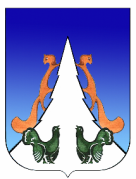 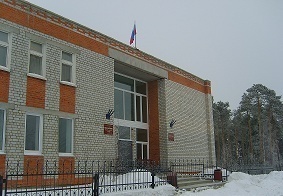 В этом выпуске:Постановление АГППостановление главыПриложениек постановлениюадминистрации городского поселения Агиришот 07.06.2023 № 176/НПАМуниципальная программа городского поселения Агириш«Развитие физической культуры и массового спортана территории городского поселения Агириш»Паспорт муниципальной программы городского поселения АгиришТаблица 1Целевые показатели, характеризующие эффективность основного мероприятия муниципальной программыТаблица 2 Распределение финансовых ресурсов муниципальной программы Таблица 3Портфели проектов и проекты, направленные в том числе на реализацию национальных и федеральных проектов Российской Федерации *Примечание: *Заполняется при наличии портфелей проектов и проектов, направленных, в том числе на реализацию национальных и федеральных проектов Таблица 4 Характеристика основных мероприятий муниципальной программы, их связь с целевыми показателямиТаблица 5Перечень объектов капитального строительстваТаблица 6 Перечень объектов социально-культурного и коммунально-бытового назначения, 
масштабные инвестиционные проекты (далее инвестиционные проекты)Таблица 7План мероприятий, направленный на достижение значений (уровней) показателей оценки эффективности деятельности исполнительных органов государственной власти Ханты-Мансийского автономного округа – Югры на территории городского поселения АгиришПримечание: *Заполняется при наличии показателя.Механизм реализации муниципальной программыПрограмма реализуется в соответствии с законодательством Российской Федерации, Ханты-Мансийского автономного округа - Югры, муниципальными правовыми актами городского поселения Агириш.Исполнителями Программы являются: Администрация городского поселения Агириш; Бюджетное учреждение спортивно-оздоровительный комплекс  «Современник» городского поселения Агириш.Реализация мероприятий программы осуществляется с соблюдением требований законодательства о размещении заказов на поставку товаров, выполнение работ, оказание услуг для государственных и муниципальном нужд.Организация проведения муниципальных официальных физкультурных мероприятий и спортивных мероприятий осуществляется согласно утвержденному единому календарному плану спортивных мероприятий городского поселения Агириш. Популяризация физической культуры и массового спорта среди различных групп населения городского поселения Агириш осуществляется путём предоставления информации (о спортивных мероприятиях с участием спортсменов городского поселения Агириш, о работе спортивных учреждений городского поселения Агириш, об итогах реализации Программы) в средствах массовой информации городского поселения Агириш, на официальном сайте городского поселения Агириш.Исполнитель муниципальной  программы несет ответственность за реализацию  программы, рациональное использование выделяемых на ее выполнение финансовых средств.Ответственные исполнители муниципальной программы и должностные лица, ответственные  за формирование, утверждение и реализацию муниципальных программ:несут ответственность (дисциплинарную, гражданско-правовую и административную) за достижение целевых показателей муниципальной программы; своевременную и качественную реализацию муниципальной программы;разрабатывают в пределах своих полномочий проекты муниципальных правовых актов городского поселения Агириш, необходимых для реализации муниципальной программы;обеспечивают исполнение мероприятий муниципальной программы; проводят мониторинг выполнения муниципальной программы и ежеквартально предоставляют в финансово-экономический отдел администрации городского поселения Агириш информацию о реализации муниципальной программы, в срок до 10 числа месяца, следующего за отчетным кварталом; ежегодно предоставляют в финансово-экономический отдел администрации городского поселения Агириш отчет о реализации муниципальной программы в порядке, установленном постановлением администрации городского поселения Агириш;ежегодно проводят оценку эффективности реализации муниципальной программы в порядке, установленном постановлением администрации городского поселения Агириш;организуют размещение муниципальной программы в актуальной редакции, информации о реализации муниципальной программы на официальном сайте городского поселения Агириш, на общедоступном информационном ресурсе стратегического планирования в информационно-телекоммуникационной сети «Интернет».Соисполнители муниципальной программы:обеспечивают исполнение мероприятий муниципальной программы, соисполнителями которых они являются;несут ответственность за своевременную и качественную реализацию мероприятий муниципальной программы, соисполнителями которой они являются;представляют ответственному исполнителю муниципальной программы информацию о реализации муниципальной программы, в срок до 5 числа месяца, следующего за отчетным кварталом;представляют ответственному исполнителю муниципальной программы информацию для проведения оценки эффективности реализации муниципальной программы, подготовки годового отчета о реализации муниципальной программы. Ответственные исполнители муниципальной программы и должностные лица, ответственные  за формирование, утверждение и реализацию муниципальных программ:несут ответственность (дисциплинарную, гражданско-правовую и административную) за достижение целевых показателей муниципальной программы; своевременную и качественную реализацию муниципальной программы;разрабатывают в пределах своих полномочий проекты муниципальных правовых актов городского поселения Агириш, необходимых для реализации муниципальной программы;обеспечивают исполнение мероприятий муниципальной программы;  проводят мониторинг выполнения муниципальной программы и ежеквартально предоставляют в финансово-экономический отдел администрации городского поселения Агириш информацию о реализации муниципальной программы, в срок до 10 числа месяца, следующего за отчетным кварталом; ежегодно предоставляют в финансово-экономический отдел администрации городского поселения Агириш отчет о реализации муниципальной программы в порядке, установленном постановлением администрации городского поселения Агириш;ежегодно проводят оценку эффективности реализации муниципальной программы в порядке, установленном постановлением администрации городского поселения Агириш;организуют размещение муниципальной программы в актуальной редакции, информации о реализации муниципальной программы на официальном сайте
городского поселения Агириш, на общедоступном информационном ресурсе стратегического планирования в информационно-телекоммуникационной сети «Интернет»;направляют уведомления и предоставляют отчетность в Министерство экономического развития Российской Федерации посредством ГАИС «Управление». Соисполнители муниципальной программы:обеспечивают исполнение мероприятий муниципальной программы, соисполнителями которых они являются;несут ответственность за своевременную и качественную реализацию мероприятий муниципальной программы, соисполнителями которой они являются;представляют ответственному исполнителю муниципальной программы информацию о реализации муниципальной программы, в срок до 5 числа месяца, следующего за отчетным кварталом;представляют ответственному исполнителю муниципальной программы информацию для проведения оценки эффективности реализации муниципальной программы, подготовки годового отчета о реализации муниципальной программы. Городское поселение АгиришАДМИНИСТРАЦИЯ ПОСТАНОВЛЕНИЕ«07» июня  2023 г.	    	                                                                                № 177/НПАОб утверждении муниципальной программы«Развитие культуры в городском поселения Агириш»В соответствии с Бюджетным кодексом Российской Федерации, Федеральным законом от 06.10.2003 № 131-ФЗ «Об общих принципах организации местного самоуправления в Российской Федерации», Уставом городского поселения Агириш,  постановлением администрации городского поселения Агириш от от 08.02.2022 № 18/НПА «О модельной муниципальной программе городского поселения Агириш, порядке формирования утверждения и реализации муниципальных программ городского поселения Агириш».1.Утвердить муниципальную программу «Развитие культуры в городском поселении Агириш».2. Признать утратившими силу постановления администрации городского поселения Агириш:2.1. Постановление от 20.12.2018 № 261 «Об утверждении муниципальной программы «Развитие культуры городского поселения Агириш».3. Опубликовать настоящее постановление в бюллетене «Вестник г.п. Агириш» и разместить на Официальном сайте городского поселения Агириш.4. Настоящее постановление вступает в силу с даты его подписания.5. Контроль исполнения настоящего постановления оставляю за собой     Глава городского поселения      Агириш                                                                                                                     Г.А. КрицынаПриложениек постановлениюадминистрации городского поселения Агиришот 07.06.2023 № 177/НПАМуниципальная программа«Развитие культуры вгородском поселения Агириш»Паспорт муниципальной программы городского поселения АгиришТаблица 1Целевые показатели, характеризующие эффективность основного мероприятия муниципальной программыТаблица 2 Распределение финансовых ресурсов муниципальной программы Таблица 3Портфели проектов и проекты, направленные в том числе на реализацию национальных и федеральных проектов Российской Федерации *Примечание: *Заполняется при наличии портфелей проектов и проектов, направленных, в том числе на реализацию национальных и федеральных проектов Таблица 4 Характеристика основных мероприятий муниципальной программы, их связь с целевыми показателямиПримечания: * Заполняется при наличии портфелей проектов и проектов, направленных, в том числе на реализацию национальных и федеральных проектов Российской Федерации.Таблица 5Перечень объектов капитального строительстваТаблица 6 Перечень объектов социально-культурного и коммунально-бытового назначения, 
масштабные инвестиционные проекты (далее инвестиционные проекты)Таблица 7План мероприятий, направленный на достижение значений (уровней) показателей оценки эффективности деятельности исполнительных органов государственной власти Ханты-Мансийского автономного округа – Югры на территории городского поселения Агириш Примечание: *Заполняется при наличии показателя.Механизм реализации муниципальной программыПрограмма реализуется в соответствии с законодательством Российской Федерации, Ханты-Мансийского автономного округа - Югры, муниципальными правовыми актами городского поселения Агириш.Исполнителями Программы являются: Администрация городского поселения Агириш; МБУ КСК «Современник» городского поселения Агириш.Мероприятия  Программы по обеспечению комплексной безопасности и комфортных условий в муниципальном учреждении культуры, находящемся в ведении городского поселения Агириш, осуществляются из средств бюджета Советского района и средств бюджета Ханты-Мансийского автономного округа - Югры в пределах средств предусмотренных государственной программой Ханты-Мансийского автономного округа – Югры «Развитие культуры и туризма в Ханты-Мансийском автономном округе - Югре на 2019-2025 годы и на период до 2030 года».Реализация мероприятий Программы осуществляется с соблюдением требований законодательства о размещении заказов на поставку товаров, выполнение работ, оказание услуг для государственных и муниципальных нужд.Исполнители Программы несут ответственность за реализацию Программы, рациональное использование выделяемых на ее выполнение финансовых средств.Администрации городского поселения Агириш: - разрабатывает в пределах своих полномочий проекты муниципальных правовых актов городского поселения Агириш, необходимых для реализации программы;-  готовит и уточняет перечень программных мероприятий на очередной финансовый год и плановый период, уточняет затраты по программным мероприятиям;- анализирует ход выполнения программы и ежеквартально предоставляют в информацию о ходе реализации программы;-   ежегодно проводит оценку эффективности реализации  программы в порядке, установленном администрацией городского поселения Агириш.      Исполнитель муниципальной  программы несет ответственность за реализацию  программы, рациональное использование выделяемых на ее выполнение финансовых средств.Ответственные исполнители муниципальной программы и должностные лица, ответственные  за формирование, утверждение и реализацию муниципальных программ:      несут ответственность (дисциплинарную, гражданско-правовую и административную) за достижение целевых показателей муниципальной программы; своевременную и качественную реализацию муниципальной программы;разрабатывают в пределах своих полномочий проекты муниципальных правовых актов городского поселения Агириш, необходимых для реализации муниципальной программы;обеспечивают исполнение мероприятий муниципальной программы;  проводят мониторинг выполнения муниципальной программы и ежеквартально предоставляют в финансово-экономический отдел администрации городского поселения Агириш информацию о реализации муниципальной программы, в срок до 10 числа месяца, следующего за отчетным кварталом; ежегодно предоставляют в финансово-экономический отдел администрации городского поселения Агириш отчет о реализации муниципальной программы в порядке, установленном постановлением администрации городского поселения Агириш;ежегодно проводят оценку эффективности реализации муниципальной программы в порядке, установленном постановлением администрации городского поселения Агириш;организуют размещение муниципальной программы в актуальной редакции, информации о реализации муниципальной программы на официальном сайте городского поселения Агириш, на общедоступном информационном ресурсе стратегического планирования в информационно-телекоммуникационной сети «Интернет»;Соисполнители муниципальной программы:обеспечивают исполнение мероприятий муниципальной программы, соисполнителями которых они являются;несут ответственность за своевременную и качественную реализацию мероприятий муниципальной программы, соисполнителями которой они являются;представляют ответственному исполнителю муниципальной программы информацию о реализации муниципальной программы, в срок до 5 числа месяца, следующего за отчетным кварталом;представляют ответственному исполнителю муниципальной программы информацию для проведения оценки эффективности реализации муниципальной программы, подготовки годового отчета о реализации муниципальной программы.            2.5.  Ответственные исполнители муниципальной программы и должностные лица, ответственные  за формирование, утверждение и реализацию муниципальных программ:несут ответственность (дисциплинарную, гражданско-правовую и административную) за достижение целевых показателей муниципальной программы; своевременную и качественную реализацию муниципальной программы;разрабатывают в пределах своих полномочий проекты муниципальных правовых актов городского поселения Агириш, необходимых для реализации муниципальной программы;обеспечивают исполнение мероприятий муниципальной программы;  проводят мониторинг выполнения муниципальной программы и ежеквартально предоставляют в финансово-экономический отдел администрации городского поселения Агириш информацию о реализации муниципальной программы, в срок до 10 числа месяца, следующего за отчетным кварталом; ежегодно предоставляют в финансово-экономический отдел администрации городского поселения Агириш отчет о реализации муниципальной программы в порядке, установленном постановлением администрации городского поселения Агириш;ежегодно проводят оценку эффективности реализации муниципальной программы в порядке, установленном постановлением администрации городского поселения Агириш;организуют размещение муниципальной программы в актуальной редакции, информации о реализации муниципальной программы на официальном сайте городского поселения Агириш, на общедоступном информационном ресурсе стратегического планирования в информационно-телекоммуникационной сети «Интернет»;направляют уведомления и предоставляют отчетность в Министерство экономического развития Российской Федерации посредством ГАИС «Управление». Городское поселение АгиришГЛАВА ПОСТАНОВЛЕНИЕ«6» июня 2023 год							                       № 2О награждении Почетной грамотойглавы городского поселения Агиришк 55-летию г.п. Агириш          На основании Устава городского поселения Агириш, Постановления главы городского поселения Агириш от 01.09.2008 № 26 «Об утверждении Положения о наградах Главы городского поселения Агириш», ходатайства МБУ КСК «Современник» от 26.05.2023; ходатайства казенного учреждения Ханты-Мансийского автономного округа – Югры «Няксимвольский лесхоз» от 23.05.2023, ходатайства МАДОУ д/с «Радуга» от 29.05.2023; ходатайства ИП Богданов Ю.В. от 02.06.2023; ходатайства ИП Ивашкова С.А. от 29.05.2023; МБОУ «Средняя общеобразовательная школа п. Агириш» от 01.06.2023; ходатайства ООО «БайкалТрансАльянс» от 28.05.2023; ходатайства ИП Трускова Н.С. от 02.06.2023; ходатайства БУ ХМАО-Югры «Советский комплексный центр социального обслуживания населения» от 07.06.2023, в связи с 55-летием со дня образования городского поселения Агириш, наградить Почетной грамотой главы городского поселения Агириш:За добросовестную работу, профессионализм и личный вклад в развитие городского поселения Агириш, в честь 55-летия со дня образования городского поселения Агириш: Овчинникову Ольгу Олеговну – заведующую спортивным сооружением МБУ КСК «Современник»;Ефременкову Марию Григорьевну – главного экономиста казенного учреждения ХМАО-Югры «Няксимвольский лесхоз»;Боровских Константина Александровича – станочник деревообрабатывающих станков ИП Богданов Ю.В.;Лущикову Галину Васильевну – контролера деревообрабатывающего производства ИП Богданов Ю.В.;Зайкова Сергея Ивановича – водителя автомобиля на вывозке леса ИП Ивашков С.А;Литвинцева Сергея Михайловича – мастера погрузочно-разгрузочных работ ООО «БайкалТрансАльянс»;Трускову Наталию Сергеевну – ИП Трускова Н.С.;Данилову Надежду Ивановну – фельдшера врачебной амбулатории п. Агириш;Леонтьеву Алевтину Георгиевну – станционный работник, ОАО «РЖД» Нижетагильская дистанция гражданских сооружений;Назарову Анну Вячеславовну -  социального работника специализированного отделения социально-медицинского обслуживания на дому граждан пожилого возраста и инвалидов БУ ХМАО-Югры «Советский комплексный центр социального обслуживания населения»;Боровских Марию Андреевну – учителя математики МБОУ «Средняя общеобразовательня школа п. Агириш»;За успехи в подготовке обучающихся и воспитанников, в честь 55-летия со дня образования городского поселения Агириш: Долдину Ольгу Александровну – воспитателя филиала МАДОУ д/с «Радуга»;Настоящее постановление вступает в силу с момента подписания.Настоящее постановление опубликовать на официальном сайте администрации городского поселения Агириш и в бюллетене «Вестник городского поселения Агириш».Контроль исполнения настоящего постановления оставляю за собой.Глава городского поселения Агириш           	    Г.А. КрицынаГородское поселение АгиришГЛАВА ПОСТАНОВЛЕНИЕ«7» июня 2023 год							                       № 3О награждении Благодарностью главы городского поселения Агиришк 55-летию г.п. Агириш          На основании Устава городского поселения Агириш, Постановления главы городского поселения Агириш от 01.09.2008 № 26 «Об утверждении Положения о наградах Главы городского поселения Агириш», ходатайства активиста волонтерского движения «Своих не бросаем» г.п. Агириш Сазыкиной О.В. от 04.06.2023, в связи с 55-летием со дня образования городского поселения Агириш, наградить Благодарностью главы городского поселения Агириш:За вклад в помощь военнослужащим, участникам специальной военной операции, а также активное участие в благотворительной акции «Наш солдат», в честь 55-летия со дня образования городского поселения Агириш: Мачихину Зинаиду Федоровну – добровольца движения помощи специальной военной операции, пенсионер;Шевяко Анастасию Игоревну – школьница.Настоящее постановление вступает в силу с момента подписания.Настоящее постановление опубликовать на официальном сайте администрации городского поселения Агириш и в бюллетене «Вестник городского поселения Агириш».Контроль исполнения настоящего постановления оставляю за собой.Глава городского поселения Агириш           	    Г.А. Крицына«Вестник городского поселения Агириш»                              Бюллетень является официальным источником опубликования нормативныхГлавный редактор: Ударцева Е.И.                                             правовых  актов органов местного самоуправления г.п. Агириш Учредитель: Администрация городского поселения Агириш                    (Тюменская обл., Советский р-он, г.п. Агириш, ул.Винницкая, 16)                                                                                Телефон: 8(34675) 41-0-09   факс: 8(34675) 41-2-33     Наименование муниципальной программыРазвитие физической культуры и массового спорта на территории городского поселения АгиришСроки реализации муниципальной программы Сроки реализации муниципальной программы Сроки реализации муниципальной программы Сроки реализации муниципальной программы Сроки реализации муниципальной программы Сроки реализации муниципальной программы Сроки реализации муниципальной программы 2021-2030 годы 2021-2030 годы 2021-2030 годы 2021-2030 годы 2021-2030 годы 2021-2030 годы Тип муниципальной программы Муниципальная программаМуниципальная программаМуниципальная программаМуниципальная программаМуниципальная программаМуниципальная программаМуниципальная программаМуниципальная программаМуниципальная программаМуниципальная программаМуниципальная программаМуниципальная программаМуниципальная программаМуниципальная программаРазработчик муниципальной программыАдминистрация городского поселения АгиришАдминистрация городского поселения АгиришАдминистрация городского поселения АгиришАдминистрация городского поселения АгиришАдминистрация городского поселения АгиришАдминистрация городского поселения АгиришАдминистрация городского поселения АгиришАдминистрация городского поселения АгиришАдминистрация городского поселения АгиришАдминистрация городского поселения АгиришАдминистрация городского поселения АгиришАдминистрация городского поселения АгиришАдминистрация городского поселения АгиришАдминистрация городского поселения АгиришОтветственный исполнитель муниципальной программы Администрация городского поселения АгиришАдминистрация городского поселения АгиришАдминистрация городского поселения АгиришАдминистрация городского поселения АгиришАдминистрация городского поселения АгиришАдминистрация городского поселения АгиришАдминистрация городского поселения АгиришАдминистрация городского поселения АгиришАдминистрация городского поселения АгиришАдминистрация городского поселения АгиришАдминистрация городского поселения АгиришАдминистрация городского поселения АгиришАдминистрация городского поселения АгиришАдминистрация городского поселения АгиришСоисполнители муниципальной программы Муниципальное бюджетное учреждение КСК «Современник» городского поселения АгиришМуниципальное бюджетное учреждение КСК «Современник» городского поселения АгиришМуниципальное бюджетное учреждение КСК «Современник» городского поселения АгиришМуниципальное бюджетное учреждение КСК «Современник» городского поселения АгиришМуниципальное бюджетное учреждение КСК «Современник» городского поселения АгиришМуниципальное бюджетное учреждение КСК «Современник» городского поселения АгиришМуниципальное бюджетное учреждение КСК «Современник» городского поселения АгиришМуниципальное бюджетное учреждение КСК «Современник» городского поселения АгиришМуниципальное бюджетное учреждение КСК «Современник» городского поселения АгиришМуниципальное бюджетное учреждение КСК «Современник» городского поселения АгиришМуниципальное бюджетное учреждение КСК «Современник» городского поселения АгиришМуниципальное бюджетное учреждение КСК «Современник» городского поселения АгиришМуниципальное бюджетное учреждение КСК «Современник» городского поселения АгиришМуниципальное бюджетное учреждение КСК «Современник» городского поселения АгиришЦели муниципальной программы 1) Создание условий, ориентирующих граждан на здоровый образ жизни2) Организация и проведение занятий физической культурой и спортом3) Развитие спортивной инфраструктуры1) Создание условий, ориентирующих граждан на здоровый образ жизни2) Организация и проведение занятий физической культурой и спортом3) Развитие спортивной инфраструктуры1) Создание условий, ориентирующих граждан на здоровый образ жизни2) Организация и проведение занятий физической культурой и спортом3) Развитие спортивной инфраструктуры1) Создание условий, ориентирующих граждан на здоровый образ жизни2) Организация и проведение занятий физической культурой и спортом3) Развитие спортивной инфраструктуры1) Создание условий, ориентирующих граждан на здоровый образ жизни2) Организация и проведение занятий физической культурой и спортом3) Развитие спортивной инфраструктуры1) Создание условий, ориентирующих граждан на здоровый образ жизни2) Организация и проведение занятий физической культурой и спортом3) Развитие спортивной инфраструктуры1) Создание условий, ориентирующих граждан на здоровый образ жизни2) Организация и проведение занятий физической культурой и спортом3) Развитие спортивной инфраструктуры1) Создание условий, ориентирующих граждан на здоровый образ жизни2) Организация и проведение занятий физической культурой и спортом3) Развитие спортивной инфраструктуры1) Создание условий, ориентирующих граждан на здоровый образ жизни2) Организация и проведение занятий физической культурой и спортом3) Развитие спортивной инфраструктуры1) Создание условий, ориентирующих граждан на здоровый образ жизни2) Организация и проведение занятий физической культурой и спортом3) Развитие спортивной инфраструктуры1) Создание условий, ориентирующих граждан на здоровый образ жизни2) Организация и проведение занятий физической культурой и спортом3) Развитие спортивной инфраструктуры1) Создание условий, ориентирующих граждан на здоровый образ жизни2) Организация и проведение занятий физической культурой и спортом3) Развитие спортивной инфраструктуры1) Создание условий, ориентирующих граждан на здоровый образ жизни2) Организация и проведение занятий физической культурой и спортом3) Развитие спортивной инфраструктуры1) Создание условий, ориентирующих граждан на здоровый образ жизни2) Организация и проведение занятий физической культурой и спортом3) Развитие спортивной инфраструктурыЗадачи муниципальной программы 1. Обеспечение комплексной безопасности и комфортных условий в муниципальном учреждении физической культуры и спорта городского поселения Агириш;2.  Развитие материально-технической базы муниципального учреждения физической культуры и спорта городского поселения Агириш;3.   Улучшение качества услуг, предоставляемых учреждением физической культуры и спорта; участие спортивных сборных команд городского поселения Агириш в соревнованиях районного, окружного, областного и всероссийского уровней.1. Обеспечение комплексной безопасности и комфортных условий в муниципальном учреждении физической культуры и спорта городского поселения Агириш;2.  Развитие материально-технической базы муниципального учреждения физической культуры и спорта городского поселения Агириш;3.   Улучшение качества услуг, предоставляемых учреждением физической культуры и спорта; участие спортивных сборных команд городского поселения Агириш в соревнованиях районного, окружного, областного и всероссийского уровней.1. Обеспечение комплексной безопасности и комфортных условий в муниципальном учреждении физической культуры и спорта городского поселения Агириш;2.  Развитие материально-технической базы муниципального учреждения физической культуры и спорта городского поселения Агириш;3.   Улучшение качества услуг, предоставляемых учреждением физической культуры и спорта; участие спортивных сборных команд городского поселения Агириш в соревнованиях районного, окружного, областного и всероссийского уровней.1. Обеспечение комплексной безопасности и комфортных условий в муниципальном учреждении физической культуры и спорта городского поселения Агириш;2.  Развитие материально-технической базы муниципального учреждения физической культуры и спорта городского поселения Агириш;3.   Улучшение качества услуг, предоставляемых учреждением физической культуры и спорта; участие спортивных сборных команд городского поселения Агириш в соревнованиях районного, окружного, областного и всероссийского уровней.1. Обеспечение комплексной безопасности и комфортных условий в муниципальном учреждении физической культуры и спорта городского поселения Агириш;2.  Развитие материально-технической базы муниципального учреждения физической культуры и спорта городского поселения Агириш;3.   Улучшение качества услуг, предоставляемых учреждением физической культуры и спорта; участие спортивных сборных команд городского поселения Агириш в соревнованиях районного, окружного, областного и всероссийского уровней.1. Обеспечение комплексной безопасности и комфортных условий в муниципальном учреждении физической культуры и спорта городского поселения Агириш;2.  Развитие материально-технической базы муниципального учреждения физической культуры и спорта городского поселения Агириш;3.   Улучшение качества услуг, предоставляемых учреждением физической культуры и спорта; участие спортивных сборных команд городского поселения Агириш в соревнованиях районного, окружного, областного и всероссийского уровней.1. Обеспечение комплексной безопасности и комфортных условий в муниципальном учреждении физической культуры и спорта городского поселения Агириш;2.  Развитие материально-технической базы муниципального учреждения физической культуры и спорта городского поселения Агириш;3.   Улучшение качества услуг, предоставляемых учреждением физической культуры и спорта; участие спортивных сборных команд городского поселения Агириш в соревнованиях районного, окружного, областного и всероссийского уровней.1. Обеспечение комплексной безопасности и комфортных условий в муниципальном учреждении физической культуры и спорта городского поселения Агириш;2.  Развитие материально-технической базы муниципального учреждения физической культуры и спорта городского поселения Агириш;3.   Улучшение качества услуг, предоставляемых учреждением физической культуры и спорта; участие спортивных сборных команд городского поселения Агириш в соревнованиях районного, окружного, областного и всероссийского уровней.1. Обеспечение комплексной безопасности и комфортных условий в муниципальном учреждении физической культуры и спорта городского поселения Агириш;2.  Развитие материально-технической базы муниципального учреждения физической культуры и спорта городского поселения Агириш;3.   Улучшение качества услуг, предоставляемых учреждением физической культуры и спорта; участие спортивных сборных команд городского поселения Агириш в соревнованиях районного, окружного, областного и всероссийского уровней.1. Обеспечение комплексной безопасности и комфортных условий в муниципальном учреждении физической культуры и спорта городского поселения Агириш;2.  Развитие материально-технической базы муниципального учреждения физической культуры и спорта городского поселения Агириш;3.   Улучшение качества услуг, предоставляемых учреждением физической культуры и спорта; участие спортивных сборных команд городского поселения Агириш в соревнованиях районного, окружного, областного и всероссийского уровней.1. Обеспечение комплексной безопасности и комфортных условий в муниципальном учреждении физической культуры и спорта городского поселения Агириш;2.  Развитие материально-технической базы муниципального учреждения физической культуры и спорта городского поселения Агириш;3.   Улучшение качества услуг, предоставляемых учреждением физической культуры и спорта; участие спортивных сборных команд городского поселения Агириш в соревнованиях районного, окружного, областного и всероссийского уровней.1. Обеспечение комплексной безопасности и комфортных условий в муниципальном учреждении физической культуры и спорта городского поселения Агириш;2.  Развитие материально-технической базы муниципального учреждения физической культуры и спорта городского поселения Агириш;3.   Улучшение качества услуг, предоставляемых учреждением физической культуры и спорта; участие спортивных сборных команд городского поселения Агириш в соревнованиях районного, окружного, областного и всероссийского уровней.1. Обеспечение комплексной безопасности и комфортных условий в муниципальном учреждении физической культуры и спорта городского поселения Агириш;2.  Развитие материально-технической базы муниципального учреждения физической культуры и спорта городского поселения Агириш;3.   Улучшение качества услуг, предоставляемых учреждением физической культуры и спорта; участие спортивных сборных команд городского поселения Агириш в соревнованиях районного, окружного, областного и всероссийского уровней.1. Обеспечение комплексной безопасности и комфортных условий в муниципальном учреждении физической культуры и спорта городского поселения Агириш;2.  Развитие материально-технической базы муниципального учреждения физической культуры и спорта городского поселения Агириш;3.   Улучшение качества услуг, предоставляемых учреждением физической культуры и спорта; участие спортивных сборных команд городского поселения Агириш в соревнованиях районного, окружного, областного и всероссийского уровней.Основные мероприятия муниципальной программы1. Проведение капитальных ремонтов, укрепление пожарной, антитеррористической и санитарно-эпидемиологической безопасности;2. Развитие материально-технической базы муниципального учреждения физической культуры и спорта городского поселения Агириш;3. Организация проведения официальных физкультурных и спортивных мероприятий на территории городского поселения Агириш.1. Проведение капитальных ремонтов, укрепление пожарной, антитеррористической и санитарно-эпидемиологической безопасности;2. Развитие материально-технической базы муниципального учреждения физической культуры и спорта городского поселения Агириш;3. Организация проведения официальных физкультурных и спортивных мероприятий на территории городского поселения Агириш.1. Проведение капитальных ремонтов, укрепление пожарной, антитеррористической и санитарно-эпидемиологической безопасности;2. Развитие материально-технической базы муниципального учреждения физической культуры и спорта городского поселения Агириш;3. Организация проведения официальных физкультурных и спортивных мероприятий на территории городского поселения Агириш.1. Проведение капитальных ремонтов, укрепление пожарной, антитеррористической и санитарно-эпидемиологической безопасности;2. Развитие материально-технической базы муниципального учреждения физической культуры и спорта городского поселения Агириш;3. Организация проведения официальных физкультурных и спортивных мероприятий на территории городского поселения Агириш.1. Проведение капитальных ремонтов, укрепление пожарной, антитеррористической и санитарно-эпидемиологической безопасности;2. Развитие материально-технической базы муниципального учреждения физической культуры и спорта городского поселения Агириш;3. Организация проведения официальных физкультурных и спортивных мероприятий на территории городского поселения Агириш.1. Проведение капитальных ремонтов, укрепление пожарной, антитеррористической и санитарно-эпидемиологической безопасности;2. Развитие материально-технической базы муниципального учреждения физической культуры и спорта городского поселения Агириш;3. Организация проведения официальных физкультурных и спортивных мероприятий на территории городского поселения Агириш.1. Проведение капитальных ремонтов, укрепление пожарной, антитеррористической и санитарно-эпидемиологической безопасности;2. Развитие материально-технической базы муниципального учреждения физической культуры и спорта городского поселения Агириш;3. Организация проведения официальных физкультурных и спортивных мероприятий на территории городского поселения Агириш.1. Проведение капитальных ремонтов, укрепление пожарной, антитеррористической и санитарно-эпидемиологической безопасности;2. Развитие материально-технической базы муниципального учреждения физической культуры и спорта городского поселения Агириш;3. Организация проведения официальных физкультурных и спортивных мероприятий на территории городского поселения Агириш.1. Проведение капитальных ремонтов, укрепление пожарной, антитеррористической и санитарно-эпидемиологической безопасности;2. Развитие материально-технической базы муниципального учреждения физической культуры и спорта городского поселения Агириш;3. Организация проведения официальных физкультурных и спортивных мероприятий на территории городского поселения Агириш.1. Проведение капитальных ремонтов, укрепление пожарной, антитеррористической и санитарно-эпидемиологической безопасности;2. Развитие материально-технической базы муниципального учреждения физической культуры и спорта городского поселения Агириш;3. Организация проведения официальных физкультурных и спортивных мероприятий на территории городского поселения Агириш.1. Проведение капитальных ремонтов, укрепление пожарной, антитеррористической и санитарно-эпидемиологической безопасности;2. Развитие материально-технической базы муниципального учреждения физической культуры и спорта городского поселения Агириш;3. Организация проведения официальных физкультурных и спортивных мероприятий на территории городского поселения Агириш.1. Проведение капитальных ремонтов, укрепление пожарной, антитеррористической и санитарно-эпидемиологической безопасности;2. Развитие материально-технической базы муниципального учреждения физической культуры и спорта городского поселения Агириш;3. Организация проведения официальных физкультурных и спортивных мероприятий на территории городского поселения Агириш.1. Проведение капитальных ремонтов, укрепление пожарной, антитеррористической и санитарно-эпидемиологической безопасности;2. Развитие материально-технической базы муниципального учреждения физической культуры и спорта городского поселения Агириш;3. Организация проведения официальных физкультурных и спортивных мероприятий на территории городского поселения Агириш.1. Проведение капитальных ремонтов, укрепление пожарной, антитеррористической и санитарно-эпидемиологической безопасности;2. Развитие материально-технической базы муниципального учреждения физической культуры и спорта городского поселения Агириш;3. Организация проведения официальных физкультурных и спортивных мероприятий на территории городского поселения Агириш.Параметры финансового обеспечения муниципальной программы Источники финансированияИсточники финансированияРасходы по годам (тыс. рублей) Расходы по годам (тыс. рублей) Расходы по годам (тыс. рублей) Расходы по годам (тыс. рублей) Расходы по годам (тыс. рублей) Расходы по годам (тыс. рублей) Расходы по годам (тыс. рублей) Расходы по годам (тыс. рублей) Расходы по годам (тыс. рублей) Расходы по годам (тыс. рублей) Расходы по годам (тыс. рублей) Расходы по годам (тыс. рублей) Параметры финансового обеспечения муниципальной программы Источники финансированияИсточники финансированияВсегоВсего2021год2022год2023год2023год2023год2023год2024год2024год2025год2025год2025год2025год2026-2030годы2026-2030годыПараметры финансового обеспечения муниципальной программы ВсегоВсего72 948,8872 948,885968,516395,776405,26405,26405,26405,27089,77089,77089,77089,77089,77089,740 000,040 000,0Параметры финансового обеспечения муниципальной программы Бюджет ХМАО-ЮгрыБюджет ХМАО-Югры399,73399,73399,730,00,00,00,00,00,00,00,00,00,00,00,0Параметры финансового обеспечения муниципальной программы Бюджет Советского районаБюджет Советского района281,00,00,0281,0281,00,00,00,00,00,00,00,00,00,00,0Параметры финансового обеспечения муниципальной программы Бюджет городского поселения Агириш Бюджет городского поселения Агириш 72 268,155568,785568,786114,776114,776405,26405,26405,26405,27089,77089,77089,77089,740 000,040 000,0Параметры финансового обеспечения портфеля проектов, проектов, направленных в том числе на реализацию национальных проектов (программ) Российской Федерации, реализуемых в составе муниципальной программыИсточники финансирования Источники финансирования Расходы по годам (тыс. рублей)Расходы по годам (тыс. рублей)Расходы по годам (тыс. рублей)Расходы по годам (тыс. рублей)Расходы по годам (тыс. рублей)Расходы по годам (тыс. рублей)Расходы по годам (тыс. рублей)Параметры финансового обеспечения портфеля проектов, проектов, направленных в том числе на реализацию национальных проектов (программ) Российской Федерации, реализуемых в составе муниципальной программыИсточники финансирования Источники финансирования Всего2021год2021год2022год2022год2023год2023год2023год2023год2024год2024год2025год2025год2026-2030годы2026-2030годыПараметры финансового обеспечения портфеля проектов, проектов, направленных в том числе на реализацию национальных проектов (программ) Российской Федерации, реализуемых в составе муниципальной программыВсегоВсего0,00,00,00,00,00,00,00,00,00,00,00,00,00,00,0Параметры финансового обеспечения портфеля проектов, проектов, направленных в том числе на реализацию национальных проектов (программ) Российской Федерации, реализуемых в составе муниципальной программыБюджет ХМАО - ЮгрыБюджет ХМАО - Югры0,00,00,00,00,00,00,00,00,00,00,00,00,00,00,0Параметры финансового обеспечения портфеля проектов, проектов, направленных в том числе на реализацию национальных проектов (программ) Российской Федерации, реализуемых в составе муниципальной программыБюджет городского поселения Агириш Бюджет городского поселения Агириш 0,00,00,00,00,00,00,00,00,00,00,00,00,00,00,0Объем налоговых расходов городского поселения Агириш       
Объем налоговых расходов городского поселения Агириш       
Объем налоговых расходов городского поселения Агириш       
Расходы по годам (тыс. рублей)Расходы по годам (тыс. рублей)Расходы по годам (тыс. рублей)Расходы по годам (тыс. рублей)Расходы по годам (тыс. рублей)Расходы по годам (тыс. рублей)Расходы по годам (тыс. рублей)Расходы по годам (тыс. рублей)Расходы по годам (тыс. рублей)Расходы по годам (тыс. рублей)Расходы по годам (тыс. рублей)Расходы по годам (тыс. рублей)Объем налоговых расходов городского поселения Агириш       
Объем налоговых расходов городского поселения Агириш       
Объем налоговых расходов городского поселения Агириш       
Всего2021год2021год2022год2022год2023год2023год2023год2023год2024год2024год2025год2025год2026-2030годы2026-2030годыОбъем налоговых расходов городского поселения Агириш       
Объем налоговых расходов городского поселения Агириш       
Объем налоговых расходов городского поселения Агириш       
0,00,00,00,00,00,00,00,00,00,00,00,00,00,00,0№ показателяНаименование целевых показателейБазовый показатель на начало реализации муниципальной программыЗначения показателя по годамЗначения показателя по годамЗначения показателя по годамЗначения показателя по годамЗначения показателя по годамЗначения показателя по годамЦелевое значение показателя на момент окончания реализации муниципальной программы№ показателяНаименование целевых показателейБазовый показатель на начало реализации муниципальной программы2021 год2022год2023 год2024год2025 год2026-2030 годыЦелевое значение показателя на момент окончания реализации муниципальной программы123456789101.Количество проведенных капитальных ремонтов, мероприятий по укреплению пожарной, антитеррористической и санитарно-эпидемиологической безопасности, единиц100111032.Увеличение уровня обеспеченности населения спортивными сооружениями, исходя из единовременной пропускной способности объектов спорта, %28283030,5323335353.Увеличение доли населения,  участвующих в различных мероприятиях, %35354042454650504.Увеличение доли населения, систематически занимающегося физической культурой и спортом, в общей доле численности населения, %4242444648505252Номер основногомероприятияОсновные мероприятия муниципальной программы (их связь с целевыми показателями муниципальной программы)Ответственный исполнитель/соисполнительОтветственный исполнитель/соисполнительИсточники финансированияИсточники финансированияИсточники финансированияФинансовые затраты на реализацию  (тыс. рублей)Финансовые затраты на реализацию  (тыс. рублей)Финансовые затраты на реализацию  (тыс. рублей)Финансовые затраты на реализацию  (тыс. рублей)Финансовые затраты на реализацию  (тыс. рублей)Финансовые затраты на реализацию  (тыс. рублей)Финансовые затраты на реализацию  (тыс. рублей)Финансовые затраты на реализацию  (тыс. рублей)Финансовые затраты на реализацию  (тыс. рублей)Финансовые затраты на реализацию  (тыс. рублей)Финансовые затраты на реализацию  (тыс. рублей)Финансовые затраты на реализацию  (тыс. рублей)Финансовые затраты на реализацию  (тыс. рублей)Финансовые затраты на реализацию  (тыс. рублей)Финансовые затраты на реализацию  (тыс. рублей)Финансовые затраты на реализацию  (тыс. рублей)Финансовые затраты на реализацию  (тыс. рублей)Номер основногомероприятияОсновные мероприятия муниципальной программы (их связь с целевыми показателями муниципальной программы)Ответственный исполнитель/соисполнительОтветственный исполнитель/соисполнительИсточники финансированияИсточники финансированияИсточники финансированиявсеговсегов том числев том числев том числев том числев том числев том числев том числев том числев том числев том числев том числев том числев том числев том числев том числеНомер основногомероприятияОсновные мероприятия муниципальной программы (их связь с целевыми показателями муниципальной программы)Ответственный исполнитель/соисполнительОтветственный исполнитель/соисполнительИсточники финансированияИсточники финансированияИсточники финансированиявсеговсего2021 год2021 год2021 год2021 год2022 год2022 год2022 год2023 год2023 год2023 год2024 год2024 год2024 год2025 год2026-2030 годы2026-2030 годы1233444556666777888999101111Задача 1. Обеспечение комплексной безопасности и комфортных условий в муниципальном учреждении физической культуры и спорта городского поселения АгиришЗадача 1. Обеспечение комплексной безопасности и комфортных условий в муниципальном учреждении физической культуры и спорта городского поселения АгиришЗадача 1. Обеспечение комплексной безопасности и комфортных условий в муниципальном учреждении физической культуры и спорта городского поселения АгиришЗадача 1. Обеспечение комплексной безопасности и комфортных условий в муниципальном учреждении физической культуры и спорта городского поселения АгиришЗадача 1. Обеспечение комплексной безопасности и комфортных условий в муниципальном учреждении физической культуры и спорта городского поселения АгиришЗадача 1. Обеспечение комплексной безопасности и комфортных условий в муниципальном учреждении физической культуры и спорта городского поселения АгиришЗадача 1. Обеспечение комплексной безопасности и комфортных условий в муниципальном учреждении физической культуры и спорта городского поселения АгиришЗадача 1. Обеспечение комплексной безопасности и комфортных условий в муниципальном учреждении физической культуры и спорта городского поселения АгиришЗадача 1. Обеспечение комплексной безопасности и комфортных условий в муниципальном учреждении физической культуры и спорта городского поселения АгиришЗадача 1. Обеспечение комплексной безопасности и комфортных условий в муниципальном учреждении физической культуры и спорта городского поселения АгиришЗадача 1. Обеспечение комплексной безопасности и комфортных условий в муниципальном учреждении физической культуры и спорта городского поселения АгиришЗадача 1. Обеспечение комплексной безопасности и комфортных условий в муниципальном учреждении физической культуры и спорта городского поселения АгиришЗадача 1. Обеспечение комплексной безопасности и комфортных условий в муниципальном учреждении физической культуры и спорта городского поселения АгиришЗадача 1. Обеспечение комплексной безопасности и комфортных условий в муниципальном учреждении физической культуры и спорта городского поселения АгиришЗадача 1. Обеспечение комплексной безопасности и комфортных условий в муниципальном учреждении физической культуры и спорта городского поселения АгиришЗадача 1. Обеспечение комплексной безопасности и комфортных условий в муниципальном учреждении физической культуры и спорта городского поселения АгиришЗадача 1. Обеспечение комплексной безопасности и комфортных условий в муниципальном учреждении физической культуры и спорта городского поселения АгиришЗадача 1. Обеспечение комплексной безопасности и комфортных условий в муниципальном учреждении физической культуры и спорта городского поселения АгиришЗадача 1. Обеспечение комплексной безопасности и комфортных условий в муниципальном учреждении физической культуры и спорта городского поселения АгиришЗадача 1. Обеспечение комплексной безопасности и комфортных условий в муниципальном учреждении физической культуры и спорта городского поселения АгиришЗадача 1. Обеспечение комплексной безопасности и комфортных условий в муниципальном учреждении физической культуры и спорта городского поселения АгиришЗадача 1. Обеспечение комплексной безопасности и комфортных условий в муниципальном учреждении физической культуры и спорта городского поселения АгиришЗадача 1. Обеспечение комплексной безопасности и комфортных условий в муниципальном учреждении физической культуры и спорта городского поселения АгиришЗадача 1. Обеспечение комплексной безопасности и комфортных условий в муниципальном учреждении физической культуры и спорта городского поселения Агириш1.1.Проведение капитальных ремонтов, укрепление пожарной, антитеррористической и санитарно-эпидемиологической безопасности (1)МБУ КСК «Современник» МБУ КСК «Современник» Бюджет городского поселения Агириш Бюджет городского поселения Агириш Бюджет городского поселения Агириш 415,3415,389,089,085,185,185,185,180,480,480,480,480,480,480,480,40,00,0Итого по задаче 1Итого по задаче 1Итого по задаче 1Итого по задаче 1ВсегоВсегоВсего415,3415,389,089,085,185,185,185,180,480,480,480,480,480,480,480,40,00,0Итого по задаче 1Итого по задаче 1Итого по задаче 1Итого по задаче 1Бюджет ХМАО-ЮгрыБюджет ХМАО-ЮгрыБюджет ХМАО-Югры0,00,00,00,00,00,00,00,00,00,00,00,00,00,00,00,00,00,0Итого по задаче 1Итого по задаче 1Итого по задаче 1Итого по задаче 1Бюджет городского поселения Агириш Бюджет городского поселения Агириш Бюджет городского поселения Агириш 415,3415,389,089,085,185,185,185,180,480,480,480,480,480,480,480,40,00,0Задача 2. Развитие материально-технической базы муниципального учреждения физической культуры и спорта городского поселения АгиришЗадача 2. Развитие материально-технической базы муниципального учреждения физической культуры и спорта городского поселения АгиришЗадача 2. Развитие материально-технической базы муниципального учреждения физической культуры и спорта городского поселения АгиришЗадача 2. Развитие материально-технической базы муниципального учреждения физической культуры и спорта городского поселения АгиришЗадача 2. Развитие материально-технической базы муниципального учреждения физической культуры и спорта городского поселения АгиришЗадача 2. Развитие материально-технической базы муниципального учреждения физической культуры и спорта городского поселения АгиришЗадача 2. Развитие материально-технической базы муниципального учреждения физической культуры и спорта городского поселения АгиришЗадача 2. Развитие материально-технической базы муниципального учреждения физической культуры и спорта городского поселения АгиришЗадача 2. Развитие материально-технической базы муниципального учреждения физической культуры и спорта городского поселения АгиришЗадача 2. Развитие материально-технической базы муниципального учреждения физической культуры и спорта городского поселения АгиришЗадача 2. Развитие материально-технической базы муниципального учреждения физической культуры и спорта городского поселения АгиришЗадача 2. Развитие материально-технической базы муниципального учреждения физической культуры и спорта городского поселения АгиришЗадача 2. Развитие материально-технической базы муниципального учреждения физической культуры и спорта городского поселения АгиришЗадача 2. Развитие материально-технической базы муниципального учреждения физической культуры и спорта городского поселения АгиришЗадача 2. Развитие материально-технической базы муниципального учреждения физической культуры и спорта городского поселения АгиришЗадача 2. Развитие материально-технической базы муниципального учреждения физической культуры и спорта городского поселения АгиришЗадача 2. Развитие материально-технической базы муниципального учреждения физической культуры и спорта городского поселения АгиришЗадача 2. Развитие материально-технической базы муниципального учреждения физической культуры и спорта городского поселения АгиришЗадача 2. Развитие материально-технической базы муниципального учреждения физической культуры и спорта городского поселения АгиришЗадача 2. Развитие материально-технической базы муниципального учреждения физической культуры и спорта городского поселения АгиришЗадача 2. Развитие материально-технической базы муниципального учреждения физической культуры и спорта городского поселения АгиришЗадача 2. Развитие материально-технической базы муниципального учреждения физической культуры и спорта городского поселения АгиришЗадача 2. Развитие материально-технической базы муниципального учреждения физической культуры и спорта городского поселения АгиришЗадача 2. Развитие материально-технической базы муниципального учреждения физической культуры и спорта городского поселения Агириш2.1. Развитие материально-технической базы муниципального учреждения физической культуры и спорта городского поселения Агириш (2,3,4)МБУ КСК «Современник»МБУ КСК «Современник»ВсегоВсегоВсего139,1139,15,35,3103,8103,8103,8103,830,030,030,00,00,00,00,00,00,00,02.1. Развитие материально-технической базы муниципального учреждения физической культуры и спорта городского поселения Агириш (2,3,4)МБУ КСК «Современник»МБУ КСК «Современник»Бюджет городского поселения Агириш Бюджет городского поселения Агириш Бюджет городского поселения Агириш 139,1139,15,35,3103,8103,8103,8103,830,030,030,00,00,00,00,00,00,00,02.1. Развитие материально-технической базы муниципального учреждения физической культуры и спорта городского поселения Агириш (2,3,4)МБУ КСК «Современник»МБУ КСК «Современник»Бюджет ХМАО-ЮгрыБюджет ХМАО-ЮгрыБюджет ХМАО-Югры0,00,00,00,00,00,00,00,00,00,00,00,00,00,00,00,00,00,02.1.1.Приобретение оборудования, инвентаряМБУ КСК «Современник»МБУ КСК «Современник»ВсегоВсегоВсего399,73399,73399,73399,730,00,00,00,00,00,00,00,00,00,00,00,00,00,02.1.1.Приобретение оборудования, инвентаряМБУ КСК «Современник»МБУ КСК «Современник»Бюджет городского поселения АгиришБюджет городского поселения АгиришБюджет городского поселения Агириш0,00,00,000,000,000,000,000,000,000,000,000,000,000,000,000,00,00,02.1.1.Приобретение оборудования, инвентаряМБУ КСК «Современник»МБУ КСК «Современник»Бюджет ХМАО-ЮгрыБюджет ХМАО-ЮгрыБюджет ХМАО-Югры399,73399,73399,73399,730,00,00,00,00,00,00,00,00,00,00,00,00,00,02.1.2.Проведение текущего ремонта МБУ КСК «Современник»МБУ КСК «Современник»ВсегоВсегоВсего7,37,34,84,82,52,52,52,50,00,00,00,00,00,00,00,00,00,02.1.2.Проведение текущего ремонта МБУ КСК «Современник»МБУ КСК «Современник»Бюджет городского поселения Агириш Бюджет городского поселения Агириш Бюджет городского поселения Агириш 7,37,34,84,82,52,52,52,50,00,00,00,00,00,00,00,00,00,02.1.2.Проведение текущего ремонта МБУ КСК «Современник»МБУ КСК «Современник»Бюджет ХМАО-ЮгрыБюджет ХМАО-ЮгрыБюджет ХМАО-Югры0,00,00,00,00,00,00,00,00,00,00,00,00,00,00,00,00,00,0Итого по задаче 2Итого по задаче 2Итого по задаче 2Итого по задаче 2ВсегоВсегоВсего546,13546,13409,83409,83106,3106,3106,3106,330,030,030,00,00,00,00,00,00,00,0Итого по задаче 2Итого по задаче 2Итого по задаче 2Итого по задаче 2Бюджет городского поселения АгиришБюджет городского поселения АгиришБюджет городского поселения Агириш146,4146,410,110,1106,3106,3106,3106,330,030,030,00,00,00,00,00,00,00,0Итого по задаче 2Итого по задаче 2Итого по задаче 2Итого по задаче 2Бюджет ХМАО-ЮгрыБюджет ХМАО-ЮгрыБюджет ХМАО-Югры399,73399,73399,73399,730,00,00,00,00,00,00,00,00,00,00,00,00,00,0Задача 3. Улучшение качества услуг, предоставляемых учреждением физической культуры и спорта; участие спортивных сборных команд городского поселения Агириш в соревнованиях районного, окружного, областного и всероссийского уровнейЗадача 3. Улучшение качества услуг, предоставляемых учреждением физической культуры и спорта; участие спортивных сборных команд городского поселения Агириш в соревнованиях районного, окружного, областного и всероссийского уровнейЗадача 3. Улучшение качества услуг, предоставляемых учреждением физической культуры и спорта; участие спортивных сборных команд городского поселения Агириш в соревнованиях районного, окружного, областного и всероссийского уровнейЗадача 3. Улучшение качества услуг, предоставляемых учреждением физической культуры и спорта; участие спортивных сборных команд городского поселения Агириш в соревнованиях районного, окружного, областного и всероссийского уровнейЗадача 3. Улучшение качества услуг, предоставляемых учреждением физической культуры и спорта; участие спортивных сборных команд городского поселения Агириш в соревнованиях районного, окружного, областного и всероссийского уровнейЗадача 3. Улучшение качества услуг, предоставляемых учреждением физической культуры и спорта; участие спортивных сборных команд городского поселения Агириш в соревнованиях районного, окружного, областного и всероссийского уровнейЗадача 3. Улучшение качества услуг, предоставляемых учреждением физической культуры и спорта; участие спортивных сборных команд городского поселения Агириш в соревнованиях районного, окружного, областного и всероссийского уровнейЗадача 3. Улучшение качества услуг, предоставляемых учреждением физической культуры и спорта; участие спортивных сборных команд городского поселения Агириш в соревнованиях районного, окружного, областного и всероссийского уровнейЗадача 3. Улучшение качества услуг, предоставляемых учреждением физической культуры и спорта; участие спортивных сборных команд городского поселения Агириш в соревнованиях районного, окружного, областного и всероссийского уровнейЗадача 3. Улучшение качества услуг, предоставляемых учреждением физической культуры и спорта; участие спортивных сборных команд городского поселения Агириш в соревнованиях районного, окружного, областного и всероссийского уровнейЗадача 3. Улучшение качества услуг, предоставляемых учреждением физической культуры и спорта; участие спортивных сборных команд городского поселения Агириш в соревнованиях районного, окружного, областного и всероссийского уровнейЗадача 3. Улучшение качества услуг, предоставляемых учреждением физической культуры и спорта; участие спортивных сборных команд городского поселения Агириш в соревнованиях районного, окружного, областного и всероссийского уровнейЗадача 3. Улучшение качества услуг, предоставляемых учреждением физической культуры и спорта; участие спортивных сборных команд городского поселения Агириш в соревнованиях районного, окружного, областного и всероссийского уровнейЗадача 3. Улучшение качества услуг, предоставляемых учреждением физической культуры и спорта; участие спортивных сборных команд городского поселения Агириш в соревнованиях районного, окружного, областного и всероссийского уровнейЗадача 3. Улучшение качества услуг, предоставляемых учреждением физической культуры и спорта; участие спортивных сборных команд городского поселения Агириш в соревнованиях районного, окружного, областного и всероссийского уровнейЗадача 3. Улучшение качества услуг, предоставляемых учреждением физической культуры и спорта; участие спортивных сборных команд городского поселения Агириш в соревнованиях районного, окружного, областного и всероссийского уровнейЗадача 3. Улучшение качества услуг, предоставляемых учреждением физической культуры и спорта; участие спортивных сборных команд городского поселения Агириш в соревнованиях районного, окружного, областного и всероссийского уровнейЗадача 3. Улучшение качества услуг, предоставляемых учреждением физической культуры и спорта; участие спортивных сборных команд городского поселения Агириш в соревнованиях районного, окружного, областного и всероссийского уровнейЗадача 3. Улучшение качества услуг, предоставляемых учреждением физической культуры и спорта; участие спортивных сборных команд городского поселения Агириш в соревнованиях районного, окружного, областного и всероссийского уровнейЗадача 3. Улучшение качества услуг, предоставляемых учреждением физической культуры и спорта; участие спортивных сборных команд городского поселения Агириш в соревнованиях районного, окружного, областного и всероссийского уровнейЗадача 3. Улучшение качества услуг, предоставляемых учреждением физической культуры и спорта; участие спортивных сборных команд городского поселения Агириш в соревнованиях районного, окружного, областного и всероссийского уровнейЗадача 3. Улучшение качества услуг, предоставляемых учреждением физической культуры и спорта; участие спортивных сборных команд городского поселения Агириш в соревнованиях районного, окружного, областного и всероссийского уровнейЗадача 3. Улучшение качества услуг, предоставляемых учреждением физической культуры и спорта; участие спортивных сборных команд городского поселения Агириш в соревнованиях районного, окружного, областного и всероссийского уровнейЗадача 3. Улучшение качества услуг, предоставляемых учреждением физической культуры и спорта; участие спортивных сборных команд городского поселения Агириш в соревнованиях районного, окружного, областного и всероссийского уровней3.1. Организация проведения официальных физкультурных и спортивных мероприятий на территории городского поселения Агириш (2,3,4)МБУ КСК «Современник»МБУ КСК «Современник»МБУ КСК «Современник»Бюджет городского поселения АгиришБюджет городского поселения Агириш71 987,455 469,685 469,686204,376204,376204,376204,376294,86294,86294,87009,37009,37009,37009,37009,37009,340 000,040 000,03.1. Организация проведения официальных физкультурных и спортивных мероприятий на территории городского поселения Агириш (2,3,4)МБУ КСК «Современник»МБУ КСК «Современник»МБУ КСК «Современник»Бюджет Советского районаБюджет Советского района281,00,00,0281,0281,0281,0281,00,00,00,00,00,00,00,00,00,00,00,03.1.1.Финансовое обеспечение выполнения муниципального задания учреждений физкультуры и спорта на оказание муниципальных услуг населению городского поселения Агириш МБУ КСК «Современник»МБУ КСК «Современник»МБУ КСК «Современник»Бюджет городского поселения Агириш Бюджет городского поселения Агириш 69 378,355 393,385 393,385 710,375 710,375 710,375 710,376006,06006,06006,06759,36759,36759,36759,36759,36759,338 750,038 750,03.1.1.Финансовое обеспечение выполнения муниципального задания учреждений физкультуры и спорта на оказание муниципальных услуг населению городского поселения Агириш МБУ КСК «Современник»МБУ КСК «Современник»МБУ КСК «Современник»Бюджет Советского районаБюджет Советского района281,00,00,0281,0281,0281,0281,00,00,00,00,00,00,00,00,00,00,00,03.1.2.Оплата стоимости проезда к месту использования отпуска (проведения отдыха) и обратно и провоза багажа работникам и неработающим членам их семей МБУ КСК «Современник»МБУ КСК «Современник»МБУ КСК «Современник»Бюджет городского поселения АгиришБюджет городского поселения Агириш1793,133,933,9159,2159,2159,2159,2200,0200,0200,0200,0200,0200,0200,0200,0200,01 000,01 000,03.1.3.Организация проведения официальных физкультурных и спортивных мероприятий на территории городского поселения Агириш МБУ КСК «Современник»МБУ КСК «Современник»МБУ КСК «Современник»Бюджет городского поселения АгиришБюджет городского поселения Агириш535,042,442,453,853,853,853,888,888,888,850,050,050,050,050,050,0250,0250,0Итого по задаче 3Итого по задаче 3Итого по задаче 3Итого по задаче 3Итого по задаче 3ВсегоВсего71 987,455 469,685 469,686204,376204,376204,376204,376294,86294,86294,87009,37009,37009,37009,37009,37009,340 000,040 000,0Итого по задаче 3Итого по задаче 3Итого по задаче 3Итого по задаче 3Итого по задаче 3Бюджет Советского районаБюджет Советского района281,00,00,0281,0281,0281,0281,00,00,00,00,00,00,00,00,00,00,00,0Итого по задаче 3Итого по задаче 3Итого по задаче 3Итого по задаче 3Итого по задаче 3Бюджет городского поселения АгиришБюджет городского поселения Агириш71 706,455 469,685 469,685923,375923,375923,375923,376294,86294,86294,87009,37009,37009,37009,37009,37009,340 000,040 000,0Всего по муниципальной программе:Всего по муниципальной программе:Всего по муниципальной программе:Всего по муниципальной программе:Всего по муниципальной программе:ВсегоВсего72 948,885968,515968,516395,776395,776395,776395,776405,26405,26405,27089,77089,77089,77089,77089,77089,740 000,040 000,0Всего по муниципальной программе:Всего по муниципальной программе:Всего по муниципальной программе:Всего по муниципальной программе:Всего по муниципальной программе:Бюджет ХМАО-ЮгрыБюджет ХМАО-Югры399,73399,73399,730,00,00,00,00,00,00,00,00,00,00,00,00,00,00,0Всего по муниципальной программе:Всего по муниципальной программе:Всего по муниципальной программе:Всего по муниципальной программе:Всего по муниципальной программе:Бюджет Советского районаБюджет Советского района281,00,00,0281,0281,0281,0281,00,00,00,00,00,00,00,00,00,00,00,0Всего по муниципальной программе:Всего по муниципальной программе:Всего по муниципальной программе:Всего по муниципальной программе:Всего по муниципальной программе:Бюджет городского поселения АгиришБюджет городского поселения Агириш72 268,155568,785568,786114,776114,776114,776114,776405,26405,26405,27089,77089,77089,77089,77089,77089,740 000,040 000,0В том числе:В том числе:В том числе:В том числе:В том числе:Проектная часть Проектная часть Проектная часть Проектная часть Проектная часть ВсегоВсего0,00,00,00,00,00,00,00,00,00,00,00,00,00,00,00,00,00,0Проектная часть Проектная часть Проектная часть Проектная часть Проектная часть Бюджет ХМАО-ЮгрыБюджет ХМАО-Югры0,00,00,00,00,00,00,00,00,00,00,00,00,00,00,00,00,00,0Проектная часть Проектная часть Проектная часть Проектная часть Проектная часть Бюджет городского поселения Агириш Бюджет городского поселения Агириш 0,00,00,00,00,00,00,00,00,00,00,00,00,00,00,00,00,00,0Процессная частьПроцессная частьПроцессная частьПроцессная частьПроцессная частьВсегоВсего72 948,885968,515968,516395,776395,776395,776395,776405,26405,26405,27089,77089,77089,77089,77089,77089,740 000,040 000,0Процессная частьПроцессная частьПроцессная частьПроцессная частьПроцессная частьБюджет ХМАО-ЮгрыБюджет ХМАО-Югры399,73399,73399,730,00,00,00,00,00,00,00,00,00,00,00,00,00,00,0Процессная частьПроцессная частьПроцессная частьПроцессная частьПроцессная частьБюджет Советского районаБюджет Советского района281,00,00,0281,0281,0281,0281,00,00,00,00,00,00,00,00,00,00,00,0Процессная частьПроцессная частьПроцессная частьПроцессная частьПроцессная частьБюджет городского поселения Агириш Бюджет городского поселения Агириш 72 268,155568,785568,786114,776114,776114,776114,776405,26405,26405,27089,77089,77089,77089,77089,77089,740 000,040 000,0В том числе:В том числе:В том числе:В том числе:В том числе:В том числе:Инвестиции в объекты муниципальной собственности Инвестиции в объекты муниципальной собственности Инвестиции в объекты муниципальной собственности Инвестиции в объекты муниципальной собственности Инвестиции в объекты муниципальной собственности Инвестиции в объекты муниципальной собственности Всего0,00,00,00,00,00,00,00,00,00,00,00,00,00,00,00,00,00,0Инвестиции в объекты муниципальной собственности Инвестиции в объекты муниципальной собственности Инвестиции в объекты муниципальной собственности Инвестиции в объекты муниципальной собственности Инвестиции в объекты муниципальной собственности Инвестиции в объекты муниципальной собственности Бюджет ХМАО - Югры0,00,00,00,00,00,00,00,00,00,00,00,00,00,00,00,00,00,0Инвестиции в объекты муниципальной собственности Инвестиции в объекты муниципальной собственности Инвестиции в объекты муниципальной собственности Инвестиции в объекты муниципальной собственности Инвестиции в объекты муниципальной собственности Инвестиции в объекты муниципальной собственности Бюджет Советского района0,00,00,00,00,00,00,00,00,00,00,00,00,00,00,00,00,00,0Инвестиции в объекты муниципальной собственности Инвестиции в объекты муниципальной собственности Инвестиции в объекты муниципальной собственности Инвестиции в объекты муниципальной собственности Инвестиции в объекты муниципальной собственности Инвестиции в объекты муниципальной собственности Бюджет городского поселения Агириш 0,00,00,00,00,00,00,00,00,00,00,00,00,00,00,00,00,00,0Прочие расходыПрочие расходыПрочие расходыПрочие расходыПрочие расходыПрочие расходыВсего72 948,8872 948,885968,515968,515968,516395,776395,776395,776405,26405,26405,27089,77089,77089,77089,77089,740 000,040 000,0Прочие расходыПрочие расходыПрочие расходыПрочие расходыПрочие расходыПрочие расходыБюджет ХМАО-Югры399,73399,73399,73399,73399,730,00,00,00,00,00,00,00,00,00,00,00,00,0Прочие расходыПрочие расходыПрочие расходыПрочие расходыПрочие расходыПрочие расходыБюджет Советского района281,0281,00,00,00,0281,0281,0281,00,00,00,00,00,00,00,00,00,00,0Прочие расходыПрочие расходыПрочие расходыПрочие расходыПрочие расходыПрочие расходыБюджет городского поселения Агириш72 268,1572 268,155568,785568,785568,786114,776114,776114,776405,26405,26405,27089,77089,77089,77089,77089,740 000,040 000,0В том числе:В том числе:В том числе:В том числе:В том числе:В том числе:Ответственный исполнительОтветственный исполнительОтветственный исполнительАдминистрация городского поселения АгиришАдминистрация городского поселения АгиришАдминистрация городского поселения АгиришВсего72 948,8872 948,885968,515968,515968,515968,516395,776395,776405,26405,26405,26405,26405,27089,77089,77089,740 000,040 000,0Ответственный исполнительОтветственный исполнительОтветственный исполнительАдминистрация городского поселения АгиришАдминистрация городского поселения АгиришАдминистрация городского поселения АгиришБюджет ХМАО-Югры399,73399,73399,73399,73399,73399,730,00,00,00,00,00,00,00,00,00,00,00,0Ответственный исполнительОтветственный исполнительОтветственный исполнительАдминистрация городского поселения АгиришАдминистрация городского поселения АгиришАдминистрация городского поселения АгиришБюджет Советского района281,0281,00,00,00,00,0281,0281,00,00,00,00,00,00,00,00,00,00,0Ответственный исполнительОтветственный исполнительОтветственный исполнительАдминистрация городского поселения АгиришАдминистрация городского поселения АгиришАдминистрация городского поселения АгиришБюджет городского поселения Агириш72 268,1572 268,155568,785568,785568,785568,786114,776114,776405,26405,26405,26405,26405,27089,77089,77089,740 000,040 000,0Соисполнитель 1 Соисполнитель 1 Соисполнитель 1 МБУ КСК «Современник» городского поселения АгиришМБУ КСК «Современник» городского поселения АгиришМБУ КСК «Современник» городского поселения АгиришВсего72 948,8872 948,885968,515968,515968,515968,516395,776395,776405,26405,26405,26405,26405,27089,77089,77089,740 000,040 000,0Соисполнитель 1 Соисполнитель 1 Соисполнитель 1 МБУ КСК «Современник» городского поселения АгиришМБУ КСК «Современник» городского поселения АгиришМБУ КСК «Современник» городского поселения АгиришБюджет ХМАО-Югры399,73399,73399,73399,73399,73399,730,00,00,00,00,00,00,00,00,00,00,00,0Соисполнитель 1 Соисполнитель 1 Соисполнитель 1 МБУ КСК «Современник» городского поселения АгиришМБУ КСК «Современник» городского поселения АгиришМБУ КСК «Современник» городского поселения АгиришБюджет Советского района281,0281,00,00,00,00,0281,0281,00,00,00,00,00,00,00,00,00,00,0Соисполнитель 1 Соисполнитель 1 Соисполнитель 1 МБУ КСК «Современник» городского поселения АгиришМБУ КСК «Современник» городского поселения АгиришМБУ КСК «Современник» городского поселения АгиришБюджет городского поселения Агириш 72 268,1572 268,155568,785568,785568,785568,786114,776114,776405,26405,26405,26405,26405,27089,77089,77089,740 000,040 000,0№ п/пНаименование портфеля проектов, проектаНаименование проекта или мероприятияОтветственный исполнительНомер основного мероприятияЦелиСрок реализацииИсточники финансиро-ванияПараметры финансового обеспечения, тыс. рублейПараметры финансового обеспечения, тыс. рублейПараметры финансового обеспечения, тыс. рублейПараметры финансового обеспечения, тыс. рублейПараметры финансового обеспечения, тыс. рублейПараметры финансового обеспечения, тыс. рублей№ п/пНаименование портфеля проектов, проектаНаименование проекта или мероприятияОтветственный исполнительНомер основного мероприятияЦелиСрок реализацииИсточники финансиро-вания2021 год2022 год2023 год2024 год2025 год2026- 2030 годы1234567891011121314№ п/пОсновные мероприятияОсновные мероприятияОсновные мероприятияНаименование целевого показателя№ п/пОсновные мероприятияОсновные мероприятияОсновные мероприятияНаименование целевого показателя№ п/пНаименованиеСодержание (направления расходов)Реквизиты муниципального правового акта, наименование портфеля проектов (проекта)*Наименование целевого показателя12345Цель: Создание условий, ориентирующих граждан на здоровый образ жизни, занятия физической культурой и спортом, развитие спортивной инфраструктурыЦель: Создание условий, ориентирующих граждан на здоровый образ жизни, занятия физической культурой и спортом, развитие спортивной инфраструктурыЦель: Создание условий, ориентирующих граждан на здоровый образ жизни, занятия физической культурой и спортом, развитие спортивной инфраструктурыЦель: Создание условий, ориентирующих граждан на здоровый образ жизни, занятия физической культурой и спортом, развитие спортивной инфраструктурыЦель: Создание условий, ориентирующих граждан на здоровый образ жизни, занятия физической культурой и спортом, развитие спортивной инфраструктурыЗадача 1. Обеспечение комплексной безопасности и комфортных условий в муниципальном учреждении физической культуры и спорта г. п. АгиришЗадача 1. Обеспечение комплексной безопасности и комфортных условий в муниципальном учреждении физической культуры и спорта г. п. АгиришЗадача 1. Обеспечение комплексной безопасности и комфортных условий в муниципальном учреждении физической культуры и спорта г. п. АгиришЗадача 1. Обеспечение комплексной безопасности и комфортных условий в муниципальном учреждении физической культуры и спорта г. п. АгиришЗадача 1. Обеспечение комплексной безопасности и комфортных условий в муниципальном учреждении физической культуры и спорта г. п. Агириш1.1Проведение капитальных ремонтов, укрепление пожарной, антитеррористической и санитарно-эпидемиологической безопасностиПроведение ремонтов МБУ КСК «Современник», проведение мероприятий по укрепление пожарной, антитеррористической и санитарно-эпидемиологической безопасностиФедеральный закон от 4 декабря 2007 года № 329-ФЗ «О физической культуре и спорте в Российской Федерации» (далее – Федеральный закон № 329-ФЗ), Федеральный закон от 6 октября 2003 г. №131-ФЗ «Об общих принципах организации местного самоуправления в Российской Федерации" (далее Федеральный закон № 131-ФЗ)Количество проведенных капитальных ремонтов, мероприятий по укреплению  пожарной, антитеррористической и санитарно-эпидемиологической безопасностиЗадача 2. Развитие материально-технической базы муниципального учреждения физической культуры и спорта  городского поселения Агириш.Задача 2. Развитие материально-технической базы муниципального учреждения физической культуры и спорта  городского поселения Агириш.Задача 2. Развитие материально-технической базы муниципального учреждения физической культуры и спорта  городского поселения Агириш.Задача 2. Развитие материально-технической базы муниципального учреждения физической культуры и спорта  городского поселения Агириш.Задача 2. Развитие материально-технической базы муниципального учреждения физической культуры и спорта  городского поселения Агириш.2.1Развитие материально-технической базы муниципального учреждения физической культуры и спорта  городского поселения  АгиришСтроительство спортивных объектов, закупка спортивного инвентаря и экипировки, сертификация новых и рессертификация имеющихся объектов спортаФедеральный закон № 329-ФЗ,  Федеральный закон № 131-ФЗУровень обеспеченности населения спортивными сооружениями, исходя из единовременной пропускной способности объектов спортаЗадача 3.  Организация проведения  официальных физкультурных и спортивных мероприятий Задача 3.  Организация проведения  официальных физкультурных и спортивных мероприятий Задача 3.  Организация проведения  официальных физкультурных и спортивных мероприятий Задача 3.  Организация проведения  официальных физкультурных и спортивных мероприятий Задача 3.  Организация проведения  официальных физкультурных и спортивных мероприятий 3.1.Организация проведения  официальных физкультурных и спортивных мероприятий Проведение спортивных и физкультурных мероприятий Федеральный закон № 131-ФЗ,  Федеральный закон № 329-ФЗДоля населения, участвующая в спортивных праздниках и мероприятиях;Доля населения, систематически занимающегося физической культурой и спортом, в общей численности населения№п/пНаименование объектаМощностьСрок строительства, проектированияИсточник финансирования123451.№Наименование инвестиционного проектаОбъем финансирования инвестиционного проектаЭффект от реализации инвестиционного проекта (налоговые поступления, количество создаваемых мест в детских дошкольных учреждениях и т.п.)12341.№ п/пНомер, наименование мероприятия(таблица 2)Меры, направленные на достижение значений (уровней) показателейНаименование портфеля проектов, основанного на национальных и федеральных проектах Российской Федерации *Ответственный исполнитель / соисполнителиКонтрольное событие (промежуточный результат)123456Наименование показателяНаименование показателяНаименование показателяНаименование показателяНаименование показателяНаименование показателя1.2.Наименование муниципальной программыРАЗВИТИЕ КУЛЬТУРЫ в городском поселении АгиришРАЗВИТИЕ КУЛЬТУРЫ в городском поселении АгиришРАЗВИТИЕ КУЛЬТУРЫ в городском поселении АгиришСроки реализации муниципальной программы Сроки реализации муниципальной программы Сроки реализации муниципальной программы 2021-2030 годы 2021-2030 годы 2021-2030 годы 2021-2030 годы 2021-2030 годы 2021-2030 годы 2021-2030 годы Тип муниципальной программы Муниципальная программаМуниципальная программаМуниципальная программаМуниципальная программаМуниципальная программаМуниципальная программаМуниципальная программаМуниципальная программаМуниципальная программаМуниципальная программаМуниципальная программаМуниципальная программаМуниципальная программаРазработчик муниципальной программыАдминистрация городского поселения АгиришАдминистрация городского поселения АгиришАдминистрация городского поселения АгиришАдминистрация городского поселения АгиришАдминистрация городского поселения АгиришАдминистрация городского поселения АгиришАдминистрация городского поселения АгиришАдминистрация городского поселения АгиришАдминистрация городского поселения АгиришАдминистрация городского поселения АгиришАдминистрация городского поселения АгиришАдминистрация городского поселения АгиришАдминистрация городского поселения АгиришОтветственный исполнитель муниципальной программы Администрация городского поселения АгиришАдминистрация городского поселения АгиришАдминистрация городского поселения АгиришАдминистрация городского поселения АгиришАдминистрация городского поселения АгиришАдминистрация городского поселения АгиришАдминистрация городского поселения АгиришАдминистрация городского поселения АгиришАдминистрация городского поселения АгиришАдминистрация городского поселения АгиришАдминистрация городского поселения АгиришАдминистрация городского поселения АгиришАдминистрация городского поселения АгиришСоисполнители муниципальной программы Муниципальное бюджетное учреждение Культурно – спортивный комплекс Современник» городского поселения Агириш (далее учреждение); Управление по делам архитектуры и капитального строительства администрации Советского районаМуниципальное бюджетное учреждение Культурно – спортивный комплекс Современник» городского поселения Агириш (далее учреждение); Управление по делам архитектуры и капитального строительства администрации Советского районаМуниципальное бюджетное учреждение Культурно – спортивный комплекс Современник» городского поселения Агириш (далее учреждение); Управление по делам архитектуры и капитального строительства администрации Советского районаМуниципальное бюджетное учреждение Культурно – спортивный комплекс Современник» городского поселения Агириш (далее учреждение); Управление по делам архитектуры и капитального строительства администрации Советского районаМуниципальное бюджетное учреждение Культурно – спортивный комплекс Современник» городского поселения Агириш (далее учреждение); Управление по делам архитектуры и капитального строительства администрации Советского районаМуниципальное бюджетное учреждение Культурно – спортивный комплекс Современник» городского поселения Агириш (далее учреждение); Управление по делам архитектуры и капитального строительства администрации Советского районаМуниципальное бюджетное учреждение Культурно – спортивный комплекс Современник» городского поселения Агириш (далее учреждение); Управление по делам архитектуры и капитального строительства администрации Советского районаМуниципальное бюджетное учреждение Культурно – спортивный комплекс Современник» городского поселения Агириш (далее учреждение); Управление по делам архитектуры и капитального строительства администрации Советского районаМуниципальное бюджетное учреждение Культурно – спортивный комплекс Современник» городского поселения Агириш (далее учреждение); Управление по делам архитектуры и капитального строительства администрации Советского районаМуниципальное бюджетное учреждение Культурно – спортивный комплекс Современник» городского поселения Агириш (далее учреждение); Управление по делам архитектуры и капитального строительства администрации Советского районаМуниципальное бюджетное учреждение Культурно – спортивный комплекс Современник» городского поселения Агириш (далее учреждение); Управление по делам архитектуры и капитального строительства администрации Советского районаМуниципальное бюджетное учреждение Культурно – спортивный комплекс Современник» городского поселения Агириш (далее учреждение); Управление по делам архитектуры и капитального строительства администрации Советского районаМуниципальное бюджетное учреждение Культурно – спортивный комплекс Современник» городского поселения Агириш (далее учреждение); Управление по делам архитектуры и капитального строительства администрации Советского районаЦели муниципальной программы Повышение эффективности деятельности учреждения культуры городского поселения Агириш и качества предоставления населению городского поселения Агириш услуг культурыПовышение эффективности деятельности учреждения культуры городского поселения Агириш и качества предоставления населению городского поселения Агириш услуг культурыПовышение эффективности деятельности учреждения культуры городского поселения Агириш и качества предоставления населению городского поселения Агириш услуг культурыПовышение эффективности деятельности учреждения культуры городского поселения Агириш и качества предоставления населению городского поселения Агириш услуг культурыПовышение эффективности деятельности учреждения культуры городского поселения Агириш и качества предоставления населению городского поселения Агириш услуг культурыПовышение эффективности деятельности учреждения культуры городского поселения Агириш и качества предоставления населению городского поселения Агириш услуг культурыПовышение эффективности деятельности учреждения культуры городского поселения Агириш и качества предоставления населению городского поселения Агириш услуг культурыПовышение эффективности деятельности учреждения культуры городского поселения Агириш и качества предоставления населению городского поселения Агириш услуг культурыПовышение эффективности деятельности учреждения культуры городского поселения Агириш и качества предоставления населению городского поселения Агириш услуг культурыПовышение эффективности деятельности учреждения культуры городского поселения Агириш и качества предоставления населению городского поселения Агириш услуг культурыПовышение эффективности деятельности учреждения культуры городского поселения Агириш и качества предоставления населению городского поселения Агириш услуг культурыПовышение эффективности деятельности учреждения культуры городского поселения Агириш и качества предоставления населению городского поселения Агириш услуг культурыПовышение эффективности деятельности учреждения культуры городского поселения Агириш и качества предоставления населению городского поселения Агириш услуг культурыЗадачи муниципальной программы 1. Развитие самодеятельного художественного творчества в городском поселении Агириш и сохранение культур народов, проживающих в городском поселении Агириш.2. Повышение качества услуг, предоставляемых учреждениям культуры городского поселения Агириш.3. Предоставление гарантий и компенсаций работникам учреждения культуры городского поселения Агириш.4. Обеспечение комплексной безопасности и комфортных условий учреждения культуры городского поселения Агириш.1. Развитие самодеятельного художественного творчества в городском поселении Агириш и сохранение культур народов, проживающих в городском поселении Агириш.2. Повышение качества услуг, предоставляемых учреждениям культуры городского поселения Агириш.3. Предоставление гарантий и компенсаций работникам учреждения культуры городского поселения Агириш.4. Обеспечение комплексной безопасности и комфортных условий учреждения культуры городского поселения Агириш.1. Развитие самодеятельного художественного творчества в городском поселении Агириш и сохранение культур народов, проживающих в городском поселении Агириш.2. Повышение качества услуг, предоставляемых учреждениям культуры городского поселения Агириш.3. Предоставление гарантий и компенсаций работникам учреждения культуры городского поселения Агириш.4. Обеспечение комплексной безопасности и комфортных условий учреждения культуры городского поселения Агириш.1. Развитие самодеятельного художественного творчества в городском поселении Агириш и сохранение культур народов, проживающих в городском поселении Агириш.2. Повышение качества услуг, предоставляемых учреждениям культуры городского поселения Агириш.3. Предоставление гарантий и компенсаций работникам учреждения культуры городского поселения Агириш.4. Обеспечение комплексной безопасности и комфортных условий учреждения культуры городского поселения Агириш.1. Развитие самодеятельного художественного творчества в городском поселении Агириш и сохранение культур народов, проживающих в городском поселении Агириш.2. Повышение качества услуг, предоставляемых учреждениям культуры городского поселения Агириш.3. Предоставление гарантий и компенсаций работникам учреждения культуры городского поселения Агириш.4. Обеспечение комплексной безопасности и комфортных условий учреждения культуры городского поселения Агириш.1. Развитие самодеятельного художественного творчества в городском поселении Агириш и сохранение культур народов, проживающих в городском поселении Агириш.2. Повышение качества услуг, предоставляемых учреждениям культуры городского поселения Агириш.3. Предоставление гарантий и компенсаций работникам учреждения культуры городского поселения Агириш.4. Обеспечение комплексной безопасности и комфортных условий учреждения культуры городского поселения Агириш.1. Развитие самодеятельного художественного творчества в городском поселении Агириш и сохранение культур народов, проживающих в городском поселении Агириш.2. Повышение качества услуг, предоставляемых учреждениям культуры городского поселения Агириш.3. Предоставление гарантий и компенсаций работникам учреждения культуры городского поселения Агириш.4. Обеспечение комплексной безопасности и комфортных условий учреждения культуры городского поселения Агириш.1. Развитие самодеятельного художественного творчества в городском поселении Агириш и сохранение культур народов, проживающих в городском поселении Агириш.2. Повышение качества услуг, предоставляемых учреждениям культуры городского поселения Агириш.3. Предоставление гарантий и компенсаций работникам учреждения культуры городского поселения Агириш.4. Обеспечение комплексной безопасности и комфортных условий учреждения культуры городского поселения Агириш.1. Развитие самодеятельного художественного творчества в городском поселении Агириш и сохранение культур народов, проживающих в городском поселении Агириш.2. Повышение качества услуг, предоставляемых учреждениям культуры городского поселения Агириш.3. Предоставление гарантий и компенсаций работникам учреждения культуры городского поселения Агириш.4. Обеспечение комплексной безопасности и комфортных условий учреждения культуры городского поселения Агириш.1. Развитие самодеятельного художественного творчества в городском поселении Агириш и сохранение культур народов, проживающих в городском поселении Агириш.2. Повышение качества услуг, предоставляемых учреждениям культуры городского поселения Агириш.3. Предоставление гарантий и компенсаций работникам учреждения культуры городского поселения Агириш.4. Обеспечение комплексной безопасности и комфортных условий учреждения культуры городского поселения Агириш.1. Развитие самодеятельного художественного творчества в городском поселении Агириш и сохранение культур народов, проживающих в городском поселении Агириш.2. Повышение качества услуг, предоставляемых учреждениям культуры городского поселения Агириш.3. Предоставление гарантий и компенсаций работникам учреждения культуры городского поселения Агириш.4. Обеспечение комплексной безопасности и комфортных условий учреждения культуры городского поселения Агириш.1. Развитие самодеятельного художественного творчества в городском поселении Агириш и сохранение культур народов, проживающих в городском поселении Агириш.2. Повышение качества услуг, предоставляемых учреждениям культуры городского поселения Агириш.3. Предоставление гарантий и компенсаций работникам учреждения культуры городского поселения Агириш.4. Обеспечение комплексной безопасности и комфортных условий учреждения культуры городского поселения Агириш.1. Развитие самодеятельного художественного творчества в городском поселении Агириш и сохранение культур народов, проживающих в городском поселении Агириш.2. Повышение качества услуг, предоставляемых учреждениям культуры городского поселения Агириш.3. Предоставление гарантий и компенсаций работникам учреждения культуры городского поселения Агириш.4. Обеспечение комплексной безопасности и комфортных условий учреждения культуры городского поселения Агириш.Основные мероприятия муниципальной программы1. Организация культурно-досуговых общепоселковых мероприятий;2. Финансовое обеспечение выполнения муниципального задания учреждением культуры городского поселения Агириш на оказание муниципальных услуг населению;3. Оплата стоимости проезда к месту использования отпуска и обратно и провоза багажа работникам учреждения и неработающим членам их семей;4.   Развитие материально-технической базы учреждения1. Организация культурно-досуговых общепоселковых мероприятий;2. Финансовое обеспечение выполнения муниципального задания учреждением культуры городского поселения Агириш на оказание муниципальных услуг населению;3. Оплата стоимости проезда к месту использования отпуска и обратно и провоза багажа работникам учреждения и неработающим членам их семей;4.   Развитие материально-технической базы учреждения1. Организация культурно-досуговых общепоселковых мероприятий;2. Финансовое обеспечение выполнения муниципального задания учреждением культуры городского поселения Агириш на оказание муниципальных услуг населению;3. Оплата стоимости проезда к месту использования отпуска и обратно и провоза багажа работникам учреждения и неработающим членам их семей;4.   Развитие материально-технической базы учреждения1. Организация культурно-досуговых общепоселковых мероприятий;2. Финансовое обеспечение выполнения муниципального задания учреждением культуры городского поселения Агириш на оказание муниципальных услуг населению;3. Оплата стоимости проезда к месту использования отпуска и обратно и провоза багажа работникам учреждения и неработающим членам их семей;4.   Развитие материально-технической базы учреждения1. Организация культурно-досуговых общепоселковых мероприятий;2. Финансовое обеспечение выполнения муниципального задания учреждением культуры городского поселения Агириш на оказание муниципальных услуг населению;3. Оплата стоимости проезда к месту использования отпуска и обратно и провоза багажа работникам учреждения и неработающим членам их семей;4.   Развитие материально-технической базы учреждения1. Организация культурно-досуговых общепоселковых мероприятий;2. Финансовое обеспечение выполнения муниципального задания учреждением культуры городского поселения Агириш на оказание муниципальных услуг населению;3. Оплата стоимости проезда к месту использования отпуска и обратно и провоза багажа работникам учреждения и неработающим членам их семей;4.   Развитие материально-технической базы учреждения1. Организация культурно-досуговых общепоселковых мероприятий;2. Финансовое обеспечение выполнения муниципального задания учреждением культуры городского поселения Агириш на оказание муниципальных услуг населению;3. Оплата стоимости проезда к месту использования отпуска и обратно и провоза багажа работникам учреждения и неработающим членам их семей;4.   Развитие материально-технической базы учреждения1. Организация культурно-досуговых общепоселковых мероприятий;2. Финансовое обеспечение выполнения муниципального задания учреждением культуры городского поселения Агириш на оказание муниципальных услуг населению;3. Оплата стоимости проезда к месту использования отпуска и обратно и провоза багажа работникам учреждения и неработающим членам их семей;4.   Развитие материально-технической базы учреждения1. Организация культурно-досуговых общепоселковых мероприятий;2. Финансовое обеспечение выполнения муниципального задания учреждением культуры городского поселения Агириш на оказание муниципальных услуг населению;3. Оплата стоимости проезда к месту использования отпуска и обратно и провоза багажа работникам учреждения и неработающим членам их семей;4.   Развитие материально-технической базы учреждения1. Организация культурно-досуговых общепоселковых мероприятий;2. Финансовое обеспечение выполнения муниципального задания учреждением культуры городского поселения Агириш на оказание муниципальных услуг населению;3. Оплата стоимости проезда к месту использования отпуска и обратно и провоза багажа работникам учреждения и неработающим членам их семей;4.   Развитие материально-технической базы учреждения1. Организация культурно-досуговых общепоселковых мероприятий;2. Финансовое обеспечение выполнения муниципального задания учреждением культуры городского поселения Агириш на оказание муниципальных услуг населению;3. Оплата стоимости проезда к месту использования отпуска и обратно и провоза багажа работникам учреждения и неработающим членам их семей;4.   Развитие материально-технической базы учреждения1. Организация культурно-досуговых общепоселковых мероприятий;2. Финансовое обеспечение выполнения муниципального задания учреждением культуры городского поселения Агириш на оказание муниципальных услуг населению;3. Оплата стоимости проезда к месту использования отпуска и обратно и провоза багажа работникам учреждения и неработающим членам их семей;4.   Развитие материально-технической базы учреждения1. Организация культурно-досуговых общепоселковых мероприятий;2. Финансовое обеспечение выполнения муниципального задания учреждением культуры городского поселения Агириш на оказание муниципальных услуг населению;3. Оплата стоимости проезда к месту использования отпуска и обратно и провоза багажа работникам учреждения и неработающим членам их семей;4.   Развитие материально-технической базы учрежденияПараметры финансового обеспечения муниципальной программы Источники финансированияРасходы по годам (тыс. рублей) Расходы по годам (тыс. рублей) Расходы по годам (тыс. рублей) Расходы по годам (тыс. рублей) Расходы по годам (тыс. рублей) Расходы по годам (тыс. рублей) Расходы по годам (тыс. рублей) Расходы по годам (тыс. рублей) Расходы по годам (тыс. рублей) Расходы по годам (тыс. рублей) Расходы по годам (тыс. рублей) Расходы по годам (тыс. рублей) Параметры финансового обеспечения муниципальной программы Источники финансированияВсего2021год2021год2022год2023год2023год2024год2024год2024год2025год2025год2026-2030годы2026-2030годы2026-2030годыПараметры финансового обеспечения муниципальной программы Всего156 896,7414 917,0414 917,0414 402,2417 077,4617 077,4615 500,015 500,015 500,015 500,015 500,079 500,079 500,079 500,0Параметры финансового обеспечения муниципальной программы Бюджет Ханты-Мансийского автономного округа – Югры (далее Бюджет ХМАО – Югры)2 352,55724,73724,731 223,6404,22404,220,000,000,000,000,000,000,000,00Параметры финансового обеспечения муниципальной программы Бюджет Советского района2 649,40,00,01 891,4758,0758,00,000,000,000,000,000,000,000,00Параметры финансового обеспечения муниципальной программы Бюджет городского поселения Агириш151 894,7914 192,3114 192,3111 287,2415 915,2415 915,2415 500,015 500,015 500,015 500,015 500,079 500,0079 500,0079 500,00Параметры финансового обеспечения портфеля проектов, проектов, направленных в том числе на реализацию национальных проектов (программ) Российской Федерации, реализуемых в составе муниципальной программыИсточники финансирования Расходы по годам (тыс. рублей)Расходы по годам (тыс. рублей)Расходы по годам (тыс. рублей)Расходы по годам (тыс. рублей)Расходы по годам (тыс. рублей)Расходы по годам (тыс. рублей)Расходы по годам (тыс. рублей)Параметры финансового обеспечения портфеля проектов, проектов, направленных в том числе на реализацию национальных проектов (программ) Российской Федерации, реализуемых в составе муниципальной программыИсточники финансирования Всего2021год2021год2022год2023год2023год2024год2024год2025год2025год2026-2030годы2026-2030годы2026-2030годыПараметры финансового обеспечения портфеля проектов, проектов, направленных в том числе на реализацию национальных проектов (программ) Российской Федерации, реализуемых в составе муниципальной программыВсего0,00,00,00,00,00,00,00,00,00,00,00,00,0Параметры финансового обеспечения портфеля проектов, проектов, направленных в том числе на реализацию национальных проектов (программ) Российской Федерации, реализуемых в составе муниципальной программыБюджет ХМАО - Югры0,00,00,00,00,00,00,00,00,00,00,00,00,0Параметры финансового обеспечения портфеля проектов, проектов, направленных в том числе на реализацию национальных проектов (программ) Российской Федерации, реализуемых в составе муниципальной программыБюджет городского поселения Агириш0,00,00,00,00,00,00,00,00,00,00,00,00,0Объем налоговых расходов городского поселения Агириш    
Объем налоговых расходов городского поселения Агириш    
Расходы по годам (тыс. рублей)Расходы по годам (тыс. рублей)Расходы по годам (тыс. рублей)Расходы по годам (тыс. рублей)Расходы по годам (тыс. рублей)Расходы по годам (тыс. рублей)Расходы по годам (тыс. рублей)Расходы по годам (тыс. рублей)Расходы по годам (тыс. рублей)Расходы по годам (тыс. рублей)Расходы по годам (тыс. рублей)Расходы по годам (тыс. рублей)Объем налоговых расходов городского поселения Агириш    
Объем налоговых расходов городского поселения Агириш    
Всего2021год2021год2022год2023год2023год2024год2024год2024год2025год2025год2026-2030годы2026-2030годы2026-2030годыОбъем налоговых расходов городского поселения Агириш    
Объем налоговых расходов городского поселения Агириш    
0,00,00,00,00,00,00,00,00,00,00,00,00,00,0№ п/пНаименование показателей результатовБазовый показатель на начало реализации программыЗначение показателя по годамЗначение показателя по годамЗначение показателя по годамЗначение показателя по годамЗначение показателя по годамЗначение показателя по годамЦелевое значение на момент окончания действия программы№ п/пНаименование показателей результатовБазовый показатель на начало реализации программы202120222023202420252026-2030Целевое значение на момент окончания действия программы1.Число культурно – досуговых формирований в учреждении городского поселения Агириш(единиц)16161816161616162.Число участников культурно – досуговых формирований в учреждении городского поселения Агириш (человек)1911912081951951951951953.Число коллективов самодеятельного народного творчества в учреждении городского поселения Агириш (единиц)10111110101010104.Число участников коллективов самодеятельного народного творчества в учреждении городского поселения Агириш (человек)721009292929292925.Число мероприятий, проводимых учреждением культуры (единиц)3513343994004004004004006.Удовлетворенность населения качеством предоставляемых услуг в сфере культуры, в процентах от числа опрошенных909090909090901007.Реализация права работников  на оздоровление в течение каждых двух лет, %100001001001001001001008.Ввод новых объектов культуры (единиц ежегодно)100100019Уровень обеспеченности материально-техническими средствами в учреждении,  %.80808080808080100Номер основногомероприятияОсновные мероприятия муниципальной программы (их связь с целевыми показателями муниципальной программы)Ответственный исполнитель/соисполнительИсточники финансированияФинансовые затраты на реализацию  (тыс. рублей)Финансовые затраты на реализацию  (тыс. рублей)Финансовые затраты на реализацию  (тыс. рублей)Финансовые затраты на реализацию  (тыс. рублей)Финансовые затраты на реализацию  (тыс. рублей)Финансовые затраты на реализацию  (тыс. рублей)Финансовые затраты на реализацию  (тыс. рублей)Финансовые затраты на реализацию  (тыс. рублей)Финансовые затраты на реализацию  (тыс. рублей)Финансовые затраты на реализацию  (тыс. рублей)Финансовые затраты на реализацию  (тыс. рублей)Финансовые затраты на реализацию  (тыс. рублей)Финансовые затраты на реализацию  (тыс. рублей)Номер основногомероприятияОсновные мероприятия муниципальной программы (их связь с целевыми показателями муниципальной программы)Ответственный исполнитель/соисполнительИсточники финансированиявсеговсегов том числев том числев том числев том числев том числев том числев том числев том числев том числев том числев том числеНомер основногомероприятияОсновные мероприятия муниципальной программы (их связь с целевыми показателями муниципальной программы)Ответственный исполнитель/соисполнительИсточники финансированиявсеговсего2021 год2021 год2021 год2022 год2022 год2023 год2023 год2023 год2024 год2024 год2025 год2025 год2026-2030 годы1234556667788899101011Задача 1. Развитие самодеятельного художественного творчества в городском поселении Агириш и сохранение культур народов, проживающих в городском поселении АгиришЗадача 1. Развитие самодеятельного художественного творчества в городском поселении Агириш и сохранение культур народов, проживающих в городском поселении АгиришЗадача 1. Развитие самодеятельного художественного творчества в городском поселении Агириш и сохранение культур народов, проживающих в городском поселении АгиришЗадача 1. Развитие самодеятельного художественного творчества в городском поселении Агириш и сохранение культур народов, проживающих в городском поселении АгиришЗадача 1. Развитие самодеятельного художественного творчества в городском поселении Агириш и сохранение культур народов, проживающих в городском поселении АгиришЗадача 1. Развитие самодеятельного художественного творчества в городском поселении Агириш и сохранение культур народов, проживающих в городском поселении АгиришЗадача 1. Развитие самодеятельного художественного творчества в городском поселении Агириш и сохранение культур народов, проживающих в городском поселении АгиришЗадача 1. Развитие самодеятельного художественного творчества в городском поселении Агириш и сохранение культур народов, проживающих в городском поселении АгиришЗадача 1. Развитие самодеятельного художественного творчества в городском поселении Агириш и сохранение культур народов, проживающих в городском поселении АгиришЗадача 1. Развитие самодеятельного художественного творчества в городском поселении Агириш и сохранение культур народов, проживающих в городском поселении АгиришЗадача 1. Развитие самодеятельного художественного творчества в городском поселении Агириш и сохранение культур народов, проживающих в городском поселении АгиришЗадача 1. Развитие самодеятельного художественного творчества в городском поселении Агириш и сохранение культур народов, проживающих в городском поселении АгиришЗадача 1. Развитие самодеятельного художественного творчества в городском поселении Агириш и сохранение культур народов, проживающих в городском поселении АгиришЗадача 1. Развитие самодеятельного художественного творчества в городском поселении Агириш и сохранение культур народов, проживающих в городском поселении АгиришЗадача 1. Развитие самодеятельного художественного творчества в городском поселении Агириш и сохранение культур народов, проживающих в городском поселении АгиришЗадача 1. Развитие самодеятельного художественного творчества в городском поселении Агириш и сохранение культур народов, проживающих в городском поселении АгиришЗадача 1. Развитие самодеятельного художественного творчества в городском поселении Агириш и сохранение культур народов, проживающих в городском поселении Агириш1.1.Организация культурно-досуговых общепоселковых мероприятий (5)Администрация городского поселения Агириш /МБУ КСК «Современник» городского поселения АгиришБюджет ХМАО-Югры0,000,000,000,000,000,000,000,000,000,000,000,000,000,000,001.1.Организация культурно-досуговых общепоселковых мероприятий (5)Администрация городского поселения Агириш /МБУ КСК «Современник» городского поселения АгиришБюджет городского поселения Агириш1 279,251 279,25173,5173,5173,5182,0182,0223,75223,75223,75100,00100,00100,00100,00500,001.1.1.Организация общепоселковых мероприятий (5)Администрация городского поселения Агириш/МБУ КСК «Современник» городского поселения АгиришБюджет ХМАО-Югры0,000,000,000,000,000,000,000,000,000,000,000,000,000,000,001.1.1.Организация общепоселковых мероприятий (5)Администрация городского поселения Агириш/МБУ КСК «Современник» городского поселения АгиришБюджет городского поселения Агириш1 075,51 075,593,593,593,5102,0102,0180,0180,0180,0100,00100,00100,00100,00500,001.1.2.Организация мероприятий для досуга жителей пожилого возраста (5)Администрация городского поселения Агириш/МБУ КСК «Современник» городского поселения АгиришБюджет ХМАО-Югры0,000,000,000,000,000,000,000,000,000,000,000,000,000,000,001.1.2.Организация мероприятий для досуга жителей пожилого возраста (5)Администрация городского поселения Агириш/МБУ КСК «Современник» городского поселения АгиришБюджет городского поселения Агириш203,75203,7580,080,080,080,0080,0043,7543,7543,750,000,000,000,000,00Итого по задаче 1Итого по задаче 1Итого по задаче 1Всего1 279,251 279,25173,5173,5173,5182,0182,0223,75223,75223,75100,00100,00100,00100,00500,00В том числе:В том числе:В том числе:Бюджет ХМАО-Югры0,000,000,000,000,000,000,000,000,000,000,000,000,000,000,00В том числе:В том числе:В том числе:Бюджет городского поселения Агириш 1 279,25 1 279,25173,5173,5173,5182,0182,0223,75223,75223,75100,00100,00100,00100,00500,0Задача 2. Повышение качества услуг, предоставляемых учреждением  культуры городского поселения АгиришЗадача 2. Повышение качества услуг, предоставляемых учреждением  культуры городского поселения АгиришЗадача 2. Повышение качества услуг, предоставляемых учреждением  культуры городского поселения АгиришЗадача 2. Повышение качества услуг, предоставляемых учреждением  культуры городского поселения АгиришЗадача 2. Повышение качества услуг, предоставляемых учреждением  культуры городского поселения АгиришЗадача 2. Повышение качества услуг, предоставляемых учреждением  культуры городского поселения АгиришЗадача 2. Повышение качества услуг, предоставляемых учреждением  культуры городского поселения АгиришЗадача 2. Повышение качества услуг, предоставляемых учреждением  культуры городского поселения АгиришЗадача 2. Повышение качества услуг, предоставляемых учреждением  культуры городского поселения АгиришЗадача 2. Повышение качества услуг, предоставляемых учреждением  культуры городского поселения АгиришЗадача 2. Повышение качества услуг, предоставляемых учреждением  культуры городского поселения АгиришЗадача 2. Повышение качества услуг, предоставляемых учреждением  культуры городского поселения АгиришЗадача 2. Повышение качества услуг, предоставляемых учреждением  культуры городского поселения АгиришЗадача 2. Повышение качества услуг, предоставляемых учреждением  культуры городского поселения АгиришЗадача 2. Повышение качества услуг, предоставляемых учреждением  культуры городского поселения АгиришЗадача 2. Повышение качества услуг, предоставляемых учреждением  культуры городского поселения АгиришЗадача 2. Повышение качества услуг, предоставляемых учреждением  культуры городского поселения Агириш2.1.Финансовое обеспечение выполнения муниципального задания учреждением культуры городского поселения Агириш на оказание муниципальных услуг населению (1,2,3,4,6)Администрация городского поселения Агириш/МБУ КСК «Современник» городского поселения АгиришБюджет ХМАО-Югры1 002,631 002,63120,43120,43120,43882,2882,20,000,000,000,000,000,000,000,002.1.Финансовое обеспечение выполнения муниципального задания учреждением культуры городского поселения Агириш на оказание муниципальных услуг населению (1,2,3,4,6)Администрация городского поселения Агириш/МБУ КСК «Современник» городского поселения АгиришБюджет Советского района2 649,42 649,40,000,000,001 891,41 891,4758,00758,00758,000,000,000,000,000,002.1.Финансовое обеспечение выполнения муниципального задания учреждением культуры городского поселения Агириш на оказание муниципальных услуг населению (1,2,3,4,6)Администрация городского поселения Агириш/МБУ КСК «Современник» городского поселения АгиришБюджет городского поселения Агириш148 446,1148 446,113 829,2113 829,2113 829,2110 928,6410 928,6415 288,2515 288,2515 288,2515 200,0015 200,0015 200,0015 200,0078 000,00Итого по задаче 2Итого по задаче 2Итого по задаче 2Всего152 098,13152 098,1313 949,6413 949,6413 949,6413 702,2413 702,2416 046,2516 046,2516 046,2515 200,0015 200,0015 200,0015 200,0078 000,00В том числе:В том числе:В том числе:Бюджет ХМАО-Югры1 002,631 002,63120,43120,43120,43882,2882,20,000,000,000,000,000,000,000,00В том числе:В том числе:В том числе:Бюджет Советского района2 649,42 649,40,000,000,001 891,41 891,4758,00758,00758,000,000,000,000,000,00В том числе:В том числе:В том числе:Бюджет городского поселения Агириш148 446,1148 446,113 829,2113 829,2113 829,2110 928,6410 928,6415 288,2515 288,2515 288,2515 200,0015 200,0015 200,0015 200,0078 000,00Задача 3. Предоставление гарантий и компенсаций работникам учреждения культуры городского поселения АгиришЗадача 3. Предоставление гарантий и компенсаций работникам учреждения культуры городского поселения АгиришЗадача 3. Предоставление гарантий и компенсаций работникам учреждения культуры городского поселения АгиришЗадача 3. Предоставление гарантий и компенсаций работникам учреждения культуры городского поселения АгиришЗадача 3. Предоставление гарантий и компенсаций работникам учреждения культуры городского поселения АгиришЗадача 3. Предоставление гарантий и компенсаций работникам учреждения культуры городского поселения АгиришЗадача 3. Предоставление гарантий и компенсаций работникам учреждения культуры городского поселения АгиришЗадача 3. Предоставление гарантий и компенсаций работникам учреждения культуры городского поселения АгиришЗадача 3. Предоставление гарантий и компенсаций работникам учреждения культуры городского поселения АгиришЗадача 3. Предоставление гарантий и компенсаций работникам учреждения культуры городского поселения АгиришЗадача 3. Предоставление гарантий и компенсаций работникам учреждения культуры городского поселения АгиришЗадача 3. Предоставление гарантий и компенсаций работникам учреждения культуры городского поселения АгиришЗадача 3. Предоставление гарантий и компенсаций работникам учреждения культуры городского поселения АгиришЗадача 3. Предоставление гарантий и компенсаций работникам учреждения культуры городского поселения АгиришЗадача 3. Предоставление гарантий и компенсаций работникам учреждения культуры городского поселения АгиришЗадача 3. Предоставление гарантий и компенсаций работникам учреждения культуры городского поселения АгиришЗадача 3. Предоставление гарантий и компенсаций работникам учреждения культуры городского поселения Агириш3.1Оплата стоимости проезда к месту использования отпуска и обратно и провоза багажа работникам органов учреждения и неработающим членам их семей (7)Администрация городского поселения Агириш/МБУ КСК «Современник» городского поселения АгиришБюджет городского поселения Агириш1 916,91 916,9153,3153,3153,3163,6163,6200,0200,0200,0200,0200,0200,0200,01 000,0Итого по задаче 3Итого по задаче 3Итого по задаче 3Всего1 916,91 916,9153,3153,3153,3163,6163,6200,0200,0200,0200,0200,0200,0200,01 000,0В том числе:В том числе:В том числе:Бюджет городского поселения Агириш1 916,91 916,9153,3153,3153,3163,6163,6200,0200,0200,0200,0200,0200,0200,01 000,0Задача 4. Обеспечение комплексной безопасности и комфортных условий учреждения культуры городского поселения АгиришЗадача 4. Обеспечение комплексной безопасности и комфортных условий учреждения культуры городского поселения АгиришЗадача 4. Обеспечение комплексной безопасности и комфортных условий учреждения культуры городского поселения АгиришЗадача 4. Обеспечение комплексной безопасности и комфортных условий учреждения культуры городского поселения АгиришЗадача 4. Обеспечение комплексной безопасности и комфортных условий учреждения культуры городского поселения АгиришЗадача 4. Обеспечение комплексной безопасности и комфортных условий учреждения культуры городского поселения АгиришЗадача 4. Обеспечение комплексной безопасности и комфортных условий учреждения культуры городского поселения АгиришЗадача 4. Обеспечение комплексной безопасности и комфортных условий учреждения культуры городского поселения АгиришЗадача 4. Обеспечение комплексной безопасности и комфортных условий учреждения культуры городского поселения АгиришЗадача 4. Обеспечение комплексной безопасности и комфортных условий учреждения культуры городского поселения АгиришЗадача 4. Обеспечение комплексной безопасности и комфортных условий учреждения культуры городского поселения АгиришЗадача 4. Обеспечение комплексной безопасности и комфортных условий учреждения культуры городского поселения АгиришЗадача 4. Обеспечение комплексной безопасности и комфортных условий учреждения культуры городского поселения АгиришЗадача 4. Обеспечение комплексной безопасности и комфортных условий учреждения культуры городского поселения АгиришЗадача 4. Обеспечение комплексной безопасности и комфортных условий учреждения культуры городского поселения АгиришЗадача 4. Обеспечение комплексной безопасности и комфортных условий учреждения культуры городского поселения АгиришЗадача 4. Обеспечение комплексной безопасности и комфортных условий учреждения культуры городского поселения Агириш4.1.Развитие материально-технической базы учреждения Администрация городского поселения Агириш/МБУ КСК «Современник» городского поселения АгиришБюджет ХМАО-Югры1349,92604,3604,3341,4341,4341,4404,22404,220,000,000,000,000,000,000,004.1.Развитие материально-технической базы учреждения Администрация городского поселения Агириш/МБУ КСК «Современник» городского поселения АгиришБюджет Советского района0,000,000,000,000,000,000,000,000,000,000,000,000,000,000,004.1.Развитие материально-технической базы учреждения Администрация городского поселения Агириш/МБУ КСК «Современник» городского поселения АгиришБюджет городского поселения Агириш252,5436,336,313,013,013,0203,24203,240,000,000,000,000,000,000,004.1.1.Приобретение  оборудования, инвентаря, установка систем охраны, включая пожарную сигнализацию (9)Администрация городского поселения Агириш/МБУ КСК «Современник» городского поселения АгиришБюджет ХМАО-Югры945,7604,3604,3341,4341,4341,40,000,000,000,000,000,000,000,000,004.1.1.Приобретение  оборудования, инвентаря, установка систем охраны, включая пожарную сигнализацию (9)Администрация городского поселения Агириш/МБУ КСК «Современник» городского поселения АгиришБюджет Советского района0,000,000,000,000,000,000,000,000,000,000,000,000,000,000,004.1.1.Приобретение  оборудования, инвентаря, установка систем охраны, включая пожарную сигнализацию (9)Администрация городского поселения Агириш/МБУ КСК «Современник» городского поселения АгиришБюджет городского поселения Агириш79,336,336,313,013,013,030,030,00,000,000,000,000,000,000,004.1.2.Реализация инициативного проекта «Студия анимации «Чудотворы»Администрация городского поселения Агириш/МБУ КСК «Современник» городского поселения АгиришБюджет ХМАО-Югры404,220,000,000,000,000,00404,22404,220,000,000,000,000,000,000,004.1.2.Реализация инициативного проекта «Студия анимации «Чудотворы»Администрация городского поселения Агириш/МБУ КСК «Современник» городского поселения АгиришБюджет Советского района0,000,000,000,000,000,000,000,000,000,000,000,000,000,000,004.1.2.Реализация инициативного проекта «Студия анимации «Чудотворы»Администрация городского поселения Агириш/МБУ КСК «Современник» городского поселения АгиришБюджет городского поселения Агириш173,240,000,000,000,000,00173,24173,240,000,000,000,000,000,000,00Итого по задаче 4Итого по задаче 4Итого по задаче 4Всего1 602,46640,6640,6354,4354,4354,4607,46607,460,000,000,000,000,000,000,00В том числе:В том числе:В том числе:Бюджет ХМАО-Югры1 349,92604,3604,3341,4341,4341,4404,22404,220,000,000,000,000,000,000,00В том числе:В том числе:В том числе:Бюджет Советского района0,000,000,000,000,000,000,000,000,000,000,000,000,000,000,00В том числе:В том числе:В том числе:Бюджет городского поселения Агириш252 ,5436,336,313,013,013,0203,24203,240,000,000,000,000,000,000,00Всего по муниципальной программе:Всего по муниципальной программе:Всего по муниципальной программе:Всего156 896,7414 917,0414 917,0414 402,2414 402,2414 402,2417 077,4617 077,4615 500,0015 500,0015 500,0015 500,0015 500,0015 500,0079 500,0079 500,00Всего по муниципальной программе:Всего по муниципальной программе:Всего по муниципальной программе:Бюджет
ХМАО – Югры2 352,55724,73724,731 223,61 223,61 223,6404,22404,220,000,000,000,000,000,000,000,00Всего по муниципальной программе:Всего по муниципальной программе:Всего по муниципальной программе:Бюджет Советского района2 649,40,000,001 891,41 891,41 891,4758,00758,000,000,000,000,000,000,000,000,00Всего по муниципальной программе:Всего по муниципальной программе:Всего по муниципальной программе:Бюджет городского поселения Агириш151 894,7914 192,3114 192,3111 287,2411 287,2411 287,2415915,2415915,2415 500,0015 500,0015 500,0015 500,0015 500,0015 500,0079 500,0079 500,00В том числе:В том числе:В том числе:Проектная частьПроектная частьПроектная частьВсего0,00,00,00,00,00,00,00,00,00,00,00,00,00,00,00,0Проектная частьПроектная частьПроектная частьБюджет ХМАО - Югры0,00,00,00,00,00,00,00,00,00,00,00,00,00,00,00,0Проектная частьПроектная частьПроектная частьБюджет Советского района0,00,00,00,00,00,00,00,00,00,00,00,00,00,00,00,0Проектная частьПроектная частьПроектная частьБюджет городского поселения Агириш0,00,00,00,00,00,00,00,00,00,00,00,00,00,00,00,0Процессная частьПроцессная частьПроцессная частьВсего156 896,7414 917,0414 917,0414 917,0414 402,2414 402,2417 077,4617 077,4615 500,0015 500,0015 500,0015 500,0015 500,0015 500,0079 500,0079 500,00Процессная частьПроцессная частьПроцессная частьБюджет ХМАО - Югры2 352,55724,73724,73724,731 223,61 223,6404,22404,220,000,000,000,000,000,000,000,00Процессная частьПроцессная частьПроцессная частьБюджет Советского района2 649,40,000,000,001 891,41 891,4758,00758,000,000,000,000,000,000,000,000,00Процессная частьПроцессная частьПроцессная частьБюджет городского поселения Агириш151 894,7914 192,3114 192,3114 192,3111 287,2411 287,2415915,2415915,2415 500,0015 500,0015 500,0015 500,0015 500,0015 500,0079 500,0079 500,00В том числе:В том числе:В том числе:Инвестиции в объекты муниципальной собственности Инвестиции в объекты муниципальной собственности Инвестиции в объекты муниципальной собственности Всего0,00,00,00,00,00,00,00,00,00,00,00,00,00,00,00,0Инвестиции в объекты муниципальной собственности Инвестиции в объекты муниципальной собственности Инвестиции в объекты муниципальной собственности Бюджет ХМАО - Югры0,00,00,00,00,00,00,00,00,00,00,00,00,00,00,00,0Инвестиции в объекты муниципальной собственности Инвестиции в объекты муниципальной собственности Инвестиции в объекты муниципальной собственности Бюджет Советского района0,00,00,00,00,00,00,00,00,00,00,00,00,00,00,00,0Инвестиции в объекты муниципальной собственности Инвестиции в объекты муниципальной собственности Инвестиции в объекты муниципальной собственности Бюджет городского поселения Агириш0,00,00,00,00,00,00,00,00,00,00,00,00,00,00,00,0Прочие расходыПрочие расходыПрочие расходыВсего156 896,7414 917,0414 917,0414 917,0414 402,2414 402,2417 077,4617 077,4615 500,0015 500,0015 500,0015 500,0015 500,0015 500,0079 500,0079 500,00Прочие расходыПрочие расходыПрочие расходыБюджет
ХМАО – Югры2 352,55724,73724,73724,731 223,61 223,6404,22404,220,000,000,000,000,000,000,000,00Прочие расходыПрочие расходыПрочие расходыБюджет Советского района2 649,40,000,000,001 891,41 891,4758,00758,000,000,000,000,000,000,000,000,00Прочие расходыПрочие расходыПрочие расходыБюджет городского поселения Агириш151 894,7914 192,3114 192,3114 192,3111 287,2411 287,2415915,2415915,2415 500,0015 500,0015 500,0015 500,0015 500,0015 500,0079 500,0079 500,00В том числе:В том числе:Ответственный исполнительОтветственный исполнительАдминистрация городского поселения АгиришВсего156 896,7414 917,0414 917,0414 917,0414 402,2414 402,2417 077,4617 077,4617 077,4615 500,0015 500,0015 500,0015 500,0015 500,0079 500,0079 500,00Ответственный исполнительОтветственный исполнительАдминистрация городского поселения АгиришБюджет
ХМАО – Югры2 352,55724,73724,73724,731 223,61 223,6404,22404,22404,220,000,000,000,000,000,000,00Ответственный исполнительОтветственный исполнительАдминистрация городского поселения АгиришБюджет Советского района2 649,40,000,000,001 891,41 891,4758,00758,00758,000,000,000,000,000,000,000,00Ответственный исполнительОтветственный исполнительАдминистрация городского поселения АгиришБюджет городского поселения Агириш151 894,7914 192,3114 192,3114 192,3111 287,2411 287,2415915,2415915,2415915,2415 500,0015 500,0015 500,0015 500,0015 500,0079 500,0079 500,00Соисполнитель 1 Соисполнитель 1 МБУ КСК «Современник» городского поселения АгиришВсего156 896,7414 917,0414 917,0414 917,0414 402,2414 402,2417 077,4617 077,4617 077,4615 500,0015 500,0015 500,0015 500,0015 500,0079 500,0079 500,00Соисполнитель 1 Соисполнитель 1 МБУ КСК «Современник» городского поселения АгиришБюджет
ХМАО – Югры2 352,55724,73724,73724,731 223,61 223,6404,22404,22404,220,000,000,000,000,000,000,00Соисполнитель 1 Соисполнитель 1 МБУ КСК «Современник» городского поселения АгиришБюджет Советского района2 649,40,000,000,001 891,41 891,4758,00758,00758,000,000,000,000,000,000,000,00Соисполнитель 1 Соисполнитель 1 МБУ КСК «Современник» городского поселения АгиришБюджет городского поселения Агириш151 894,7914 192,3114 192,3114 192,3111 287,2411 287,2415915,2415915,2415915,2415 500,0015 500,0015 500,0015 500,0015 500,0079 500,0079 500,00№ п/пНаименование портфеля проектов, проектаНаименование проекта или мероприятияОтветственный исполнительНомер основного мероприятияЦелиСрок реализацииИсточники финансиро-ванияПараметры финансового обеспечения, тыс. рублейПараметры финансового обеспечения, тыс. рублейПараметры финансового обеспечения, тыс. рублейПараметры финансового обеспечения, тыс. рублейПараметры финансового обеспечения, тыс. рублейПараметры финансового обеспечения, тыс. рублей№ п/пНаименование портфеля проектов, проектаНаименование проекта или мероприятияОтветственный исполнительНомер основного мероприятияЦелиСрок реализацииИсточники финансиро-вания2021 год2022 год2023 год2024 год2025 год2026- 2030 годы1234567891011121314№ п/пОсновные мероприятияОсновные мероприятияОсновные мероприятияНаименование целевого показателя№ п/пОсновные мероприятияОсновные мероприятияОсновные мероприятияНаименование целевого показателя№ п/пНаименованиеСодержание (направления расходов)Реквизиты муниципального правового акта, наименование портфеля проектов (проекта)*Наименование целевого показателя12345Цель: Повышение эффективной деятельности учреждения культуры городского поселения Агириш и качества предоставления населению городского поселения Агириш услуг культурыЦель: Повышение эффективной деятельности учреждения культуры городского поселения Агириш и качества предоставления населению городского поселения Агириш услуг культурыЦель: Повышение эффективной деятельности учреждения культуры городского поселения Агириш и качества предоставления населению городского поселения Агириш услуг культурыЦель: Повышение эффективной деятельности учреждения культуры городского поселения Агириш и качества предоставления населению городского поселения Агириш услуг культурыЦель: Повышение эффективной деятельности учреждения культуры городского поселения Агириш и качества предоставления населению городского поселения Агириш услуг культурыЗадача 1. Развитие самодеятельного художественного творчества в городском поселении Агириш и сохранение культур народов, проживающих в городском поселении АгиришЗадача 1. Развитие самодеятельного художественного творчества в городском поселении Агириш и сохранение культур народов, проживающих в городском поселении АгиришЗадача 1. Развитие самодеятельного художественного творчества в городском поселении Агириш и сохранение культур народов, проживающих в городском поселении АгиришЗадача 1. Развитие самодеятельного художественного творчества в городском поселении Агириш и сохранение культур народов, проживающих в городском поселении АгиришЗадача 1. Развитие самодеятельного художественного творчества в городском поселении Агириш и сохранение культур народов, проживающих в городском поселении Агириш1.1.Организация общепоселковых мероприятий, малозатратных форм отдыха Основными направлениями мероприятия являются:проведение культурно-массовых  мероприятий;организация деятельности клубных формирований и формирований самодеятельного народного творчества.Постановление Правительства автономного округа от 18 мая 2013 года № 185-п «О стратегии развития культуры в Ханты-Мансийском автономном округе – Югре до 2020 года и на период до 2030 года»Число мероприятий, проводимых учреждением культуры Задача 2. Повышение качества услуг, предоставляемых  учреждением культуры городского поселения АгиришЗадача 2. Повышение качества услуг, предоставляемых  учреждением культуры городского поселения АгиришЗадача 2. Повышение качества услуг, предоставляемых  учреждением культуры городского поселения АгиришЗадача 2. Повышение качества услуг, предоставляемых  учреждением культуры городского поселения АгиришЗадача 2. Повышение качества услуг, предоставляемых  учреждением культуры городского поселения Агириш2.1.Финансовое обеспечение выполнения муниципального задания учреждением культуры городского поселения Агириш на оказание муниципальных услуг населению формирование и утверждение муниципального задания на оказание муниципальных услуг в установленной сфере деятельности, проведение мониторинга выполнения муниципальных заданий;размещение заказов на поставку товаров, выполнение работ, оказание услуг для муниципальных нужд в установленной сфере деятельности;№ 44-ФЗ «О контрактной системе в сфере закупок товаров, работ, услуг для обеспечения государственных и муниципальных нужд».Постановление администрации г.п. Агириш от 01.12.2016 3№ 16/НПА  «О формировании муниципального задания на оказание муниципальных услуг (выполнение работ) муниципальными бюджетными учреждениями городского поселения Агириш и финансовом обеспечении его выполнения».Число культурно – досуговых формирований в учреждении городского поселения Агириш.Число участников культурно – досуговых формирований в учреждении городского поселения Агириш.Число коллективов самодеятельного народного творчества в учреждении городского поселения Агириш.Число участников коллективов самодеятельного народного творчества в учреждении городского поселения Агириш.Задача 3. Предоставление гарантий и компенсаций работникам учреждения культуры городского поселения АгиришЗадача 3. Предоставление гарантий и компенсаций работникам учреждения культуры городского поселения АгиришЗадача 3. Предоставление гарантий и компенсаций работникам учреждения культуры городского поселения АгиришЗадача 3. Предоставление гарантий и компенсаций работникам учреждения культуры городского поселения АгиришЗадача 3. Предоставление гарантий и компенсаций работникам учреждения культуры городского поселения Агириш3.1Оплата стоимости проезда к месту использования отпуска и обратно и провоза багажа работникам учреждения и неработающим членам их семей (8)Трудовой кодекс РФ, Устав учрежденияРеализация права работников  на оздоровление в течение каждых двух лет.Задача 4. Обеспечение  комплексной  безопасности и комфортных условий учреждения культуры городского поселения АгиришЗадача 4. Обеспечение  комплексной  безопасности и комфортных условий учреждения культуры городского поселения АгиришЗадача 4. Обеспечение  комплексной  безопасности и комфортных условий учреждения культуры городского поселения АгиришЗадача 4. Обеспечение  комплексной  безопасности и комфортных условий учреждения культуры городского поселения АгиришЗадача 4. Обеспечение  комплексной  безопасности и комфортных условий учреждения культуры городского поселения Агириш4.1Развитие материально-технической базы учрежденияПриобретение материально-технических средств для развития учрежденияУказ Президента Российской Федерации от 7 мая 2018 года        № 204 «О национальных целях и стратегических задачах развития Российской Федерации на период до 2024 года»,постановлениеУровень обеспеченности материально-техническими средствами в учреждении№п/пНаименование объектаМощностьСрок строительства, проектированияИсточник финансирования123451.№Наименование инвестиционного проектаОбъем финансирования инвестиционного проектаЭффект от реализации инвестиционного проекта (налоговые поступления, количество создаваемых мест в детских дошкольных учреждениях и т.п.)12341.№ п/пНомер, наименование мероприятия(таблица 2)Меры, направленные на достижение значений (уровней) показателейНаименование портфеля проектов, основанного на национальных и федеральных проектах Российской Федерации *Ответственный исполнитель / соисполнителиКонтрольное событие (промежуточный результат)123456Наименование показателяНаименование показателяНаименование показателяНаименование показателяНаименование показателяНаименование показателя1.2.